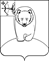 ДУМА АФАНАСЬЕВСКОГО МУНИЦИПАЛЬНОГО ОКРУГА КИРОВСКОЙ ОБЛАСТИПЕРВОГО СОЗЫВАР Е Ш Е Н И ЕВ соответствии с Федеральным законом от 28.06.2014 № 172-ФЗ «О стратегическом планировании в Российской Федерации», решением Думы Афанасьевского муниципального округа Кировской области от 14.12.2022 № 5/19 «Об утверждении положения о стратегическом планировании в муниципальном образовании Афанасьевский муниципальный округ Кировской области», постановлением администрации Афанасьевского района Кировской области от 26.12.2022 № 412 «Об утверждении Порядка разработки и корректировки стратегии социально-экономического развития Афанасьевского муниципального округа Кировской области и плана мероприятий по реализации стратегии социально-экономического развития Афанасьевского муниципального округа Кировской области», руководствуясь Уставом муниципального образования Афанасьевский муниципальный округ Кировской области, Дума Афанасьевского муниципального округа РЕШИЛА: 1. Утвердить Стратегию социально-экономического развития Афанасьевского муниципального округа Кировской области до 2035 года согласно приложению.2.  Признать утратившим силу решение Афанасьевской районной Думы от 14.11.2018 №18/6 «Об утверждении Стратегии социально-экономического развития муниципального образования Афанасьевский муниципальный район Кировской области на 2019-2030 годы».3. Настоящее решение вступает в силу с 1 января 2024 года.Приложение УТВЕРЖДЕНАрешением ДумыАфанасьевского муниципального округа от 25.12.2023 № 15/2Стратегия социально-экономического развития Афанасьевского муниципального округа Кировской области до 2035 года2023ВведениеСтратегия социально-экономического развития Афанасьевского муниципального округа Кировской области на период до 2035 года (далее - Стратегия) разработана в соответствии с Федеральным законом от 28.06.2014 № 172-ФЗ «О стратегическом планировании в Российской Федерации», решением Думы Афанасьевского муниципального округа Кировской области от 14.12.2022 №5/19 «Об утверждении положения о стратегическом планировании в муниципальном образовании Афанасьевский муниципальный округ Кировской области», постановлением администрации Афанасьевского района Кировской области от 26.12.2022 №412 «Об утверждении Порядка разработки и корректировки стратегии социально-экономического развития Афанасьевского муниципального округа Кировской области и плана мероприятий по реализации стратегии социально-экономического развития Афанасьевского муниципального округа Кировской области».Стратегия является документом стратегического планирования муниципального округа, разработанным в рамках целеполагания, и определяет приоритеты, цели, задачи и основные направления социально-экономического развития на долгосрочный период, а также основные механизмы управления социально-экономическим развитием округа.Стратегия учитывает основные положения:Указа Президента Российской Федерации от 07.05.2018 N 204 «О национальных целях и стратегических задачах развития Российской Федерации на период до 2024 года» (далее - Указ Президента Российской Федерации от 07.05.2018 N 204);Указа Президента Российской Федерации от 21.07.2020 N 474 «О национальных целях развития Российской Федерации на период до 2030 года» (далее - Указ Президента Российской Федерации от 21.07.2020 N 474);Стратегии государственной национальной политики Российской Федерации на период до 2025 года, утвержденной Указом Президента Российской Федерации от 19.12.2012 N 1666 "О Стратегии государственной национальной политики Российской Федерации на период до 2025 года";Стратегии национальной безопасности Российской Федерации, утвержденной Указ Президента Российской Федерации от 02.07.2021 N 400 "О Стратегии национальной безопасности Российской Федерации";Стратегии экологической безопасности Российской Федерации на период до 2025 года, утвержденной Указом Президента Российской Федерации от 19.04.2017 N 176 "О Стратегии экологической безопасности Российской Федерации на период до 2025 года";Стратегии развития информационного общества в Российской Федерации на 2017 - 2030 годы, утвержденной Указом Президента Российской Федерации от 09.05.2017 N 203 "О Стратегии развития информационного общества в Российской Федерации на 2017 - 2030 годы";Стратегии экономической безопасности Российской Федерации на период до 2030 года, утвержденной Указом Президента Российской Федерации от 13.05.2017 N 208 "О Стратегии экономической безопасности Российской Федерации на период до 2030 года";Стратегии развития здравоохранения в Российской Федерации на период до 2025 года, утвержденной Указом Президента Российской Федерации от 06.06.2019 N 254 "О Стратегии развития здравоохранения в Российской Федерации на период до 2025 года";Транспортной стратегии Российской Федерации на период до 2030 года, утвержденной распоряжением Распоряжение Правительства РФ от 27.11.2021 N 3363-р «О Транспортной стратегии Российской Федерации до 2030 года с прогнозом на период до 2035 года»;Стратегии государственной культурной политики на период до 2030 года, утвержденной распоряжением Правительства Российской Федерации от 29.02.2016 N 326-р;Стратегии пространственного развития Российской Федерации на период до 2025 года, утвержденной распоряжением Правительства Российской Федерации от 13.02.2019 N 207-р;Стратегии развития туризма в Российской Федерации на период до 2035 года, утвержденной распоряжением Правительства Российской Федерации от 20.09.2019 N 2129-р;Энергетической стратегии Российской Федерации на период до 2035 года, утвержденной распоряжением Правительства Российской Федерации от 09.06.2020 N 1523-р;Стратегии развития физической культуры и спорта в Российской Федерации на период до 2030 года, утвержденной распоряжением Правительства Российской Федерации от 24.11.2020 N 3081-р;Стратегии развития лесного комплекса Российской Федерации до 2030 года, утвержденной распоряжением Правительства Российской Федерации от 11.02.2021 N 312-р;Основ государственной политики регионального развития Российской Федерации на период до 2025 года, утвержденных Указом Президента Российской Федерации от 16.01.2017 N 13 "Об утверждении Основ государственной политики регионального развития Российской Федерации на период до 2025 года".Стратегия содержит:социально-экономическое положение Афанасьевского муниципального округа;оценку достигнутых целей социально-экономического развития;приоритеты, цели, задачи и направления социально-экономической политики на основе комплексной оценки ее конкурентных преимуществ и потенциала с учетом влияния внешних и внутренних факторов;показатели достижения целей социально-экономического развития, сроки и этапы реализации Стратегии;ожидаемые результаты реализации Стратегии;оценку финансовых ресурсов, необходимых для реализации Стратегии;информацию о муниципальных программах, утверждаемых в целях реализации Стратегии.Стратегия является основой для разработки муниципальных программ, документов территориального планирования и плана мероприятий по реализации Стратегии социально-экономического развития Афанасьевского муниципального округа Кировской области на период до 2035 года (далее - план мероприятий по реализации Стратегии).1. СОЦИАЛЬНО-ЭКОНОМИЧЕСКОЕ ПОЛОЖЕНИЕ АФАНАСЬЕВСКОГО МУНИЦИПАЛЬНОГО ОКРУГА Общая характеристика муниципального образования Афанасьевский муниципальный округ.1.1.1. Географическое положение. Территория Афанасьевского муниципального округа относится к Верхнекамской возвышенности, поэтому рельеф на территории округа сильно изрезан. Характерный пейзаж Афанасьевского округа – это пологие холмы, поросшие хвойными и лиственными лесами Преобладающими являются высоты 250-300 метров, достигая 337 метров над уровнем моря. Только на севере рельеф становится сглаженным. Афанасьевский муниципальный округ расположен на северо-востоке Кировской области. Географически округ охватывает бассейн верхнего течения р. Камы, практически от самого истока, а также бассейн ее притоков. Занимает территорию 5,2 тыс. кв.км., плотность населения составляет 2,1 человека на кв.км. Административный центр округа - поселок городского типа Афанасьево расположен в 251 км от областного центра г. Кирова.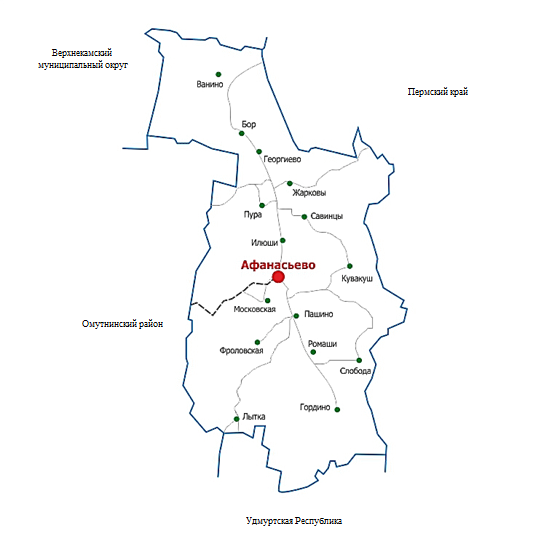 В состав округа входят 202 населенных пункта. Афанасьевский муниципальный округ граничит с Омутнинским районом, Верхнекамским муниципальным округом Кировской области, с Пермским краем и Удмуртской республикой.Связь с областным центром и ближайшей железнодорожной станцией Стальная (г. Омутнинск) осуществляется автомобильным транспортом. Протяженность автомобильных дорог с твердым покрытием составляет 259,5 км. Основная часть дорог в округе не имеет твердого покрытия, общая протяженность дорог составляет 692,1 км.В настоящее время по территории округа проходит автомобильная дорога федерального значения Р-243 «Кострома-Шарья-Киров-Пермь» протяженностью 882 км.Ввод данной дороги дал перспективу привлечения в округ дополнительных инвестиций для создания новых и развития действующих предприятий, что положительно влияет на социально-экономическое положение округа в целом.Географически округ охватывает бассейн верхнего течения р. Камы, практически от самого истока, а также бассейн ее притоков. Характерный пейзаж Афанасьевского муниципального округа – это пологие холмы, поросшие хвойными и лиственными лесами.Округ значительно удален от центра России, занимает глубинное положение. Все это осложняет экономические связи округа с другими территориями. Резко континентальный климат, малоплодородные почвы и сложные географические условия сдерживают развитие сельского хозяйства, эксплуатацию лесов.1.1.2. Административное устройство. Согласно декрету ВЦИК от 05.01.1921 года в Вятской губернии образован Омутнинский уезд (центр-г.Омутнинск) из части волостей Глазовского уезда, в том числе Георгиевской, Бисеровской, Афанасьевской, Гординской и части волостей Слободского уезда. В 1929 образован Нижегородский край, в который включили территорию Вятской губернии. Постановлением Президиума ВЦИК РСФСР от 10.06.1929 года утверждена сеть районов, в том числе создан Зюздинский район с центром в селе Афанасьево. Новый район был сформирован из волостей Омутнинского уезда:Бисеровской, Афанасьевской, Гординской. С этого момента он становится самостоятельной административно-территориальной единицей в составе Вятского округа Нижегородского края. В 1935 году из Зюздинского района был выделен Бисеровский, который просуществовал 20 лет. С 1934 года район - в составе Кировского края, с 1936 года-кировской области. В сентябре 1955 года в состав Зюздинского района вошла территория ликвидированного Бисеровского района.В 1963 году Зюздинский район был переименован в Афанасьевский с центром с. Афанасьево, которое преобразовано в рабочий поселок решением Кировского облисполкома № 439 от 11 июля 1966 года. В 1996 году определен статус Афанасьево как поселка городского типа, согласно Закону Кировской области № 14-ЗО от 09.04.1996 года «Об административно-территориальном устройстве Кировской области».До 2022 года в муниципальный район входили 7 муниципальных образований, в том числе:- городское поселение: Афанасьевское;-сельские поселения: Бисеровское, Борское, Гординское, Ичетовкинское, Лыткинское, Пашинское.В 2022 году муниципальный район и все входившие в его состав - одно городское и все шесть сельских поселений были упразднены и объединены в Афанасьевский муниципальный округ.1.1.3. Человеческий потенциал. Демография. Демографическая ситуация округа характеризуется сокращением численности населения в силу его естественной убыли и миграционных процессов. 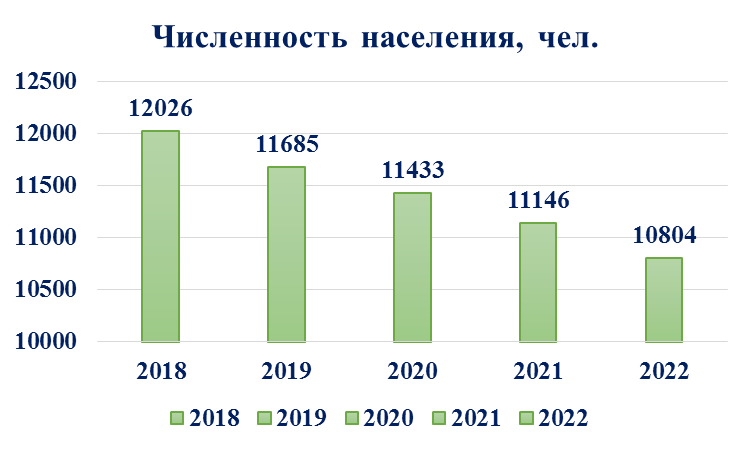 На 01.01.2023 по данным Кировстата численность постоянного населения составила 10804 человека.За 5 лет численность населения сократилась на 10,2% или на 1222 человека. Сохраняется высокий уровень смертности, в среднем 300 человек в год. Переломить сложившийся тренд естественной убыли населения, несмотря на прикладываемые усилия всех уровней власти, не удается.Сложившийся уровень рождаемости недостаточен даже для замещения поколений. Рождаемость продолжает снижаться. За 2022 год число родившихся - 106 человек, количество умерших - 208 человек. Естественная убыль населения за 2022 год составила 102 человека.Отток населения продолжает оставаться на достаточно высоком уровне. На конец 2022 года за пределы округа выехало 675 человек, а прибыло - 435. Миграционная убыль составила 240 человек.1.1.4. Природно-ресурсный потенциал. Общераспространенные полезные ископаемые в Афанасьевском муниципальном округе представлены следующими видами: песок, гравий, торф. Разрабатываются карьеры по добыче песчано-гравийной смеси для ремонта дорог. В верховьях р. Вок и на территории бывшего Савинского с/о были найдены высококачественные руды шпатового железняка, которые разрабатывались, начиная с XVIII века. На берегах р. Нярпы найдены не разрабатываемые выходы известняковых туфов. Согласно Государственного баланса запасов нефти по состоянию на 01.01.2023 4 из 6 месторождений нефти области находятся в округе в нераспределенном фонде (Лыткинское, Неопольское, Сардайское, Ильинское) с запасами по кат. С1 - 2288/454 тыс. т. И по кат. С2 - 12125/2037 тыс.т.Почвы образованы из отложений гальки, гравия и глины, которые прекрасно подходят для производства кирпича. Месторождения общераспространенных полезных ископаемых, а так же месторождения торфа, относящиеся к нераспределенному фонду недр Кировской области, представлены в табл. 2.1, 2.2. Таблица 2.1. Месторождения полезных ископаемых (по состоянию на 15.05.2009)Таблица 2.2. Месторождения торфа (по состоянию на 15.05.2009)1.1.5. Лесные ресурсы. Лесной фонд Афанасьевского муниципального округа по лесохозяйственному районированию отнесен к таежной зоне, южно-таежному лесному району европейской части Российской Федерации.На севере лесничество граничит с Кайским лесничеством, на востоке - с Пермским краем, на юге - с Республикой Удмуртия, на запад - с Омутнинским и Кирсинским лесничествами.Леса являются основными поставщиками древесины в округе. Лесозаготовка и лесопереработка являются основной отраслью промышленности округа. Округ располагает сырьевыми ресурсами для её дальнейшего развития и внедрения высокотехнологичных процессов обработки древесины. Леса округа состоят из мягко-лиственных пород (береза и осина), имеется примесь на отдельных лесных участках с породами ели, на севере Афанасьевского муниципального округа имеется примесь сосны. Общая площадь лесного фонда - 430,8 тыс. га, общий запас древесины – 60,7 млн. м3.Распределение лесного ресурса:Лес выполняет защитные функции. Побочное лесопользование включает в себя сбор и заготовку дикорастущих плодов, ягод, орехов, грибов, семян, березового сока и лекарственного сырья. Леса также могут использоваться для ведения сельского хозяйства (сенокошения, выпаса сельскохозяйственных животных, пчеловодства, выращивания сельскохозяйственных культур и иной сельскохозяйственной деятельности).Леса могут использоваться для осуществления рекреационной деятельности в целях организации отдыха, туризма, физкультурно-оздоровительной и спортивной деятельности.Рекреационная деятельность на территории Афанасьевского лесничества должна быть ориентирована на рациональное сочетание интересов рекреационного лесопользования с охраной лесных природных комплексов. Для осуществления рекреационной деятельности в целях организации отдыха, туризма, физкультурно-оздоровительной и спортивной деятельности лица, использующие леса, могут организовать туристические станции, туристические тропы и трассы, проведение культурно-массовых мероприятий, пешеходные, велосипедные и лыжные прогулки, конные прогулки, верхом и (или) на повозках, занятия изобразительным искусством, познавательные и экологические экскурсии, спортивные соревнования по отдельным видам спорта, специфика которых соответствует проведению соревнований в лесу, физкультурно-спортивные фестивали и тренировочные сборы, а также другие виды организации рекреационной деятельности.Леса могут использоваться для осуществления видов деятельности в сфере охотничьего хозяйства. С учетом природно-климатических и социально-экономических особенностей Афанасьевский муниципальный округ относится к северной охотхозяйственной зоне. Численность охотничье–промысловых животных в охотугодьях Афанасьевского лесничества составляет: белка - 7078; кабан - 62; горностай - 69; заяц - 3906; куница - 259; лисица - 120; лось - 952; рысь - 26; хорь - 84; барсук - 64; бобр - 696; медведь - 97; выдра - 21; норка - 102; ондатра - 62; рябчик - 12988; тетерев - 8825; глухарь - 1536; утка - 3168.В лесах и на болотах произрастают ягоды: черника, клюква, брусника, малина, черемуха, рябина, калина и другие.1.1.6. Водно-биологические ресурсы. Водно-биологические ресурсы Афанасьевского муниципального округа составляют большие и малые реки: Кама, Леман, Ердва, Сева, Лытка, Нирим, Неополь, Вок, Пура, Колыч, Чус, Сюзьва и другие.Основной водной артерией Афанасьевского муниципального округа является река Кама. Общая протяженность реки – 1805 км. Половодье длится с середины апреля до середины июня. За лето иногда бывает 6-7 дождевых паводков, при этом уровень воды может подниматься до 4-5 м. Имеет как левобережные, так и правобережные притоки.В реках и озерах (старицах) водятся следующие виды рыб: щука, окунь, лещ, карась, налим, язь, жерех, голавль, чехонь, уклейка, пескарь, по лесным речкам - хариус, в северной части округа в р. Кама водятся судак и стерлядь.1.1.7. Земельные ресурсы. Площадь земель в административных границах Афанасьевского муниципального округа составляет 5156,03 кв. км., которые распределены в соответствии с категориями следующим образом: земли промышленности - 10,69 кв. км.; земли запаса - 153,73 кв. км.; земли сельскохозяйственного назначения - 629,54 кв. км.; земли населенных пунктов - 48,11 кв. км.; земли особо охраняемых территорий - 0,25 кв. км.; земли лесного фонда - 4297,58 кв. км.; земли водного фонда - 16,13 кв. км.Земли государственной и муниципальной собственности оставляют 4695,6 кв. км.; собственности граждан - 459,39 кв. км.; собственности юридических лиц - 1,04 кв. км.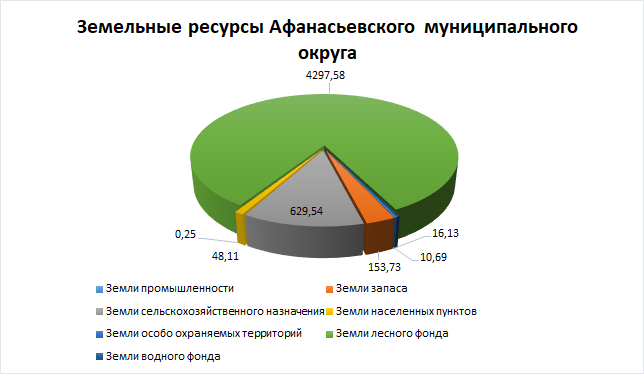 1.1.8. Транспортная инфраструктура. Автодорожная сеть округа представлена автомобильными дорогами общего пользования федерального, регионального и местного значения. Сеть автомобильных дорог округа федерального значения представлена дорогой третьей категорией Р-243 «Кострома-Шарья-Киров-Пермь» круглогодичного функционирования. Также по территории Афанасьевского муниципального округа проходит автомобильная дорога общего пользования регионального значения «Афанасьево-Глазов» протяженностью 51,3 км.Вид покрытия автомобильных дорог общего пользования всех уровней:- федерального – усовершенствованное покрытие;- регионального – переходное покрытие;- местного значения – переходное, низшее покрытие.Связь с областным центром и ближайшей железнодорожной станцией Стальная (г. Омутнинск) осуществляется автомобильным транспортом. Протяженность автомобильных дорог с твердым покрытием составляет 259,5 км. Основная часть дорог в поселке и поселениях не имеет твердого покрытия, общая протяженность дорог составляет 243,05 км.В собственности муниципального образования Афанасьевский муниципальный округ находится 692,1 км автомобильных дорог общего пользования местного значения.Сеть автомобильных дорог общего пользования местного значения имеет плотную структуру.Основная водная артерия, протекающая по территории Афанасьевского муниципального округа, в настоящее время не используется речным транспортом. 1.1.9. Жилищный фонд. Общая площадь жилых помещений жилищного фонда Афанасьевского муниципального округа составляет 331,3 тыс. кв. м., в том числе 48,0 тыс. кв.м. в муниципальной собственности и 283,3 тыс. кв.м. в частной собственности. В округе имеются аварийные и ветхие дома в общей площади жилых помещений муниципального округа. А именно, в пгт Афанасьево общая площадь аварийного и ветхого муниципального жилищного фонда составляет 597,8 кв. м. с процентом износа зданий свыше 65%. Дома с износом до 70% признаны пригодными к эксплуатации. Здания с износом свыше 70% в Афанасьевском муниципальном округе отсутствуют. Средняя обеспеченность общей жилой площадью составляет 30,7 кв. м. на одного жителя. Число многоквартирных домов в округе составляет 1063 единицы, в том числе в городской местности - 406 единиц, в сельской местности - 657 единиц. Общая площадь жилых помещений в многоквартирных жилых домах составляет 106,1 тыс. кв. м., в том числе в пгт Афанасьево - 41,2 тыс. кв. м., в населенных пунктах сельской местности - 64,9 тыс. кв. м. Число жилых квартир в расчете на 1000 человек населения составляет 638 единиц.На сегодняшний день существует необходимость улучшения благоустройства жилищного фонда, особенно центральным отоплением, канализацией, водопроводом.  Кроме того, остаётся вопрос ликвидации ветхого жилья.К основным перспективам развития жилого фонда относятся:- Капитальный ремонт и реконструкция жилищного фонда;- Переселение граждан из ветхого и аварийного жилого фонда.1.1.10. Водоснабжение и водоотведение. В состав Афанасьевского муниципального округа входят 202 населенных пункта, из них в 14 населенных пунктах имеются системы центрального водоснабжения. На территории муниципального округа расположена 21 водозаборная скважина, 74,7 км водопроводных сетей (в т.ч. ветхих 17,5 км., 23,4 %), 5,1 км канализационных сетей (в т.ч. ветхих 4,9 км., 96,2 %), 1 канализационная насосная станция, 4 канализационных очистных сооружений. 1.1.11. Тепло и электроснабжение. На территории Афанасьевского муниципального округа расположено 28 муниципальных котельных, центральным отоплением оборудовано 1.6 % жилого фонда. Протяжённость тепловых сетей составляет 7,6 км. (в т.ч. ветхих 2,3 км., 30,4 %).Электроснабжение осуществляется по линиям электропередачи напряжением 110 кВ, 35 кВ, 10 кВ. На территории округа находится четыре головные подстанции: Афанасьево 110/35/10кВ, Бисерово 110/35/10кВ, Езжа 35/10кВ, Гордино 35/10кВ. Протяженность электрических сетей 1290,93 км. Основной проблемой электроснабжения территории и населенных пунктов является изношенность линий электропередач и трансформаторных подстанций. Особого внимания требует модернизация и их реконструкция. В целом существующий уровень электропотребления округа полностью обеспечивается существующими электросетями.1.1.12. Газоснабжение. На сегодняшний день на территории Афанасьевского муниципального округа отсутствует газоснабжение природным газом. На перспективу 2018-2030 г.г. Схемой запроектировано строительство газопровода-отвода «Омутнинск - Афанасьево» с сооружением ГРС в пгт Афанасьево, а так же строительство межпоселковых газораспределительных сетей. Газификация населенных пунктов позволит развить систему газовых отопительных котельных и способствовать развитию отопительной системы округа в целом. Одновременно газификация промышленности положительно скажется на развитии промышленного сектора экономики округа. К основным приоритетам при осуществлении газификации относится строительство межпоселковых газопроводов с последующей газификацией производственных объектов, объектов ЖКХ, что создаст условия для обеспечения их стабильной эксплуатации, стабилизации тарифов для населения. Дополнительный экономический эффект возникает за счет увеличения налогооблагаемой базы по крупным предприятиям газифицированных населенных пунктов. Социальная эффективность обеспечивается за счет стабилизации тарифов на выработку теплоэнергии.1.1.13. Связь. По состоянию на 01.01.2023 оптоволоконный кабель, обеспечивающий устойчивое соединение и широкополосный доступ к телекоммуникационной сети Интернет проложен к 29 населенным пунктам Афанасьевского муниципального округа.Мобильной связью и мобильным доступом к сети Интернет обеспечены 133 населенных пункта. Доля населенных пунктов, обеспеченных устойчивым соединением и широкополосным доступом к сети Интернет, составляет 65,8 %.Посредством оптоволоконного кабеля к телекоммуникационной сети Интернет подключено 43 бюджетофинансируемых учреждения и их структурных подразделений.1.1.14. Экология. Охрана окружающей среды. Природопользователями на территории Афанасьевского муниципального округа являются сельхозтоваропроизводители, предприятия по переработке древесины, сферы торговли и услуг, жители округа. Разнообразные по составу выбросы и сбросы загрязняющих веществ, отходы производства и потребления оказывают отрицательное влияние на окружающую среду.Проблема безопасного обращения с отходами производства и потребления, образующимися в процессе хозяйственной деятельности предприятий, организаций, учреждений и населения, является одной из основных экологических проблем Афанасьевского муниципального округа. По результатам проведенной в 2012 году инвентаризации и ранжирования объектов размещения бытовых отходов, не отвечающих требованиям природоохранного законодательства, на территории Афанасьевского муниципального округа выявлена 21 свалка с общим объемом накопленных бытовых отходов 0,111 тонн.Постановлением Правительства Кировской области от 28.12.2013 № 431 утверждены перечни свалок ТБО, подлежащих ликвидации и рекультивации, расположенных на территории Афанасьевского муниципального округа, в количестве 21 единица. Данные свалки на основании распоряжения администрации Афанасьевского района были закрыты и разработан план-график ликвидации до 2023 года. По состоянию на 01.01.2023 года из утвержденного перечня ликвидировано 20 свалок ТБО.Система сбора и удаления отходов на территории Афанасьевского муниципального округа организована в 96 населенных пунктах, охват населения составляет 97,38 % от общего числа проживающих граждан. Отсутствие организации сбора и удаления отходов по оставшимся населенным пунктам обусловлено рядом причин: отсутствием постоянно проживающего населения, малочисленностью проживающего населения, труднодоступностью и отдаленностью территорий.С целью формирования экологической культуры населения в Афанасьевском муниципальном округе ежегодно проводятся мероприятия по охране окружающей среды, такие, например, как «Зеленая Россия», «Зеленая Весна» ориентированные на различные социальные группы, самые широкие слои населения.Улучшение экологической ситуации (сокращение выбросов загрязняющих веществ в атмосферный воздух, сокращение сбросов загрязненных сточных вод в водные объекты, сокращение объемов отходов, размещаемых в окружающую среду) также зависит от повышения уровня экологической культуры хозяйствующих субъектов, деятельность которых оказывает негативное воздействие на окружающую среду. Одними административными санкциями ситуацию не изменить, так как административные штрафы за нарушение природоохранного законодательства несопоставимы с уровнем затрат на устранение нарушений. Плата за негативное воздействие на окружающую среду мала и не стимулирует предприятия проводить модернизацию своих производств. Ее размеры не соответствуют размерам ущерба, наносимого окружающей среде хозяйственной деятельностью предприятий, и не компенсирует стоимость природоохранных мероприятий, проводимых государством. Одной из острых проблем в округе остается ситуация с образовавшимися отходами при переработке древесины. В связи с нарушениями размещения отходов производства и потребления возникает возможность загрязнения окружающей среды, в том числе атмосферы, почвы, поверхностных и подземных вод. Основным направлением по решению проблемы рационального использования, размещения и хранения отходов производства является глубокая переработка промышленных отходов (отходов лесопиления).Навозохранилища, где в ходе биохимических превращений образуются дурно пахнущие газы и такие вредные вещества, как аммиак, амины, нитраты и др., располагаются на территории Афанасьевского муниципального округа непосредственно около существующих ферм. Стоки от навозохранилищ при поступлении в водоемы неизбежно нарушают экологическое равновесие и значительно ухудшают органолептические и химические свойства воды.С одной стороны, накопление отходов приносит огромный экологический, экономический и социальный ущерб. С другой стороны, концентрация источников образования отходов, которые одновременно представляют собой вторичные материальные ресурсы, является положительным фактором, способствующим организации перерабатывающих производств, способных значительно уменьшить загрязнение территории и обеспечить выпуск востребованной на рынке продукции.В настоящее время остро стоит проблема по распространению на территории округа борщевика Сосновского. Это многолетнее травянистое растение, срок жизни которого может достигать до 12 лет. В местах концентрации борщевик становится доминирующим видом растительного покрова и представляет угрозу сельскохозяйственному производству и биологическому разнообразию природных ландшафтов. Борщевик Сосновского снижает ценность земельных ресурсов и наносит вред окружающей среде. Впервые в 2023 году по поручению Губернатора Кировской области из областного бюджета выделены денежные средства на борьбу с распространением борщевика Сосновского. Мероприятия проводились в рамках реализации государственной программы Кировской области «Развитие агропромышленного комплекса». Способ обработки - механический и химический. Борщевик Сосновского – растение стойкое, чтобы его вывести, площадь нужно обрабатывать не один год. Поэтому проблема распространения борщевика остается актуальной.В целом анализ состояния окружающей среды показывает, что основные экологические проблемы обусловлены недостаточным финансированием как из бюджетных источников, так и из средств природопользователей, несовершенством нормативной правовой базы на федеральном уровне, низким уровнем экологической культуры общества в целом, низкой транспортной доступностью при обширной территории округа.При снижении или сохранении текущих уровней финансирования в сфере охраны окружающей среды и природопользования из всех источников будет увеличиваться негативное воздействие на окружающую среду. Таким образом основными целями в области охраны окружающей среды в муниципальном образовании являются:- повышение уровня экологической безопасности граждан и рациональное использование природных ресурсов;- сокращение вредного воздействия отходов производства и потребления на окружающую среду;- предотвращения массового распространения борщевика Сосновского на территории Афанасьевского муниципального округа.1.1.15. Экономическая сфера. Традиционно экономика Афанасьевского муниципального округа базируется на лесозаготовке и лесопереработке, а также на производстве сельхозпродукции. Также развиты торговля, услуги и транспорт.В 2022 году предприятия и организации распределялись по видам экономической деятельности, следующим образом.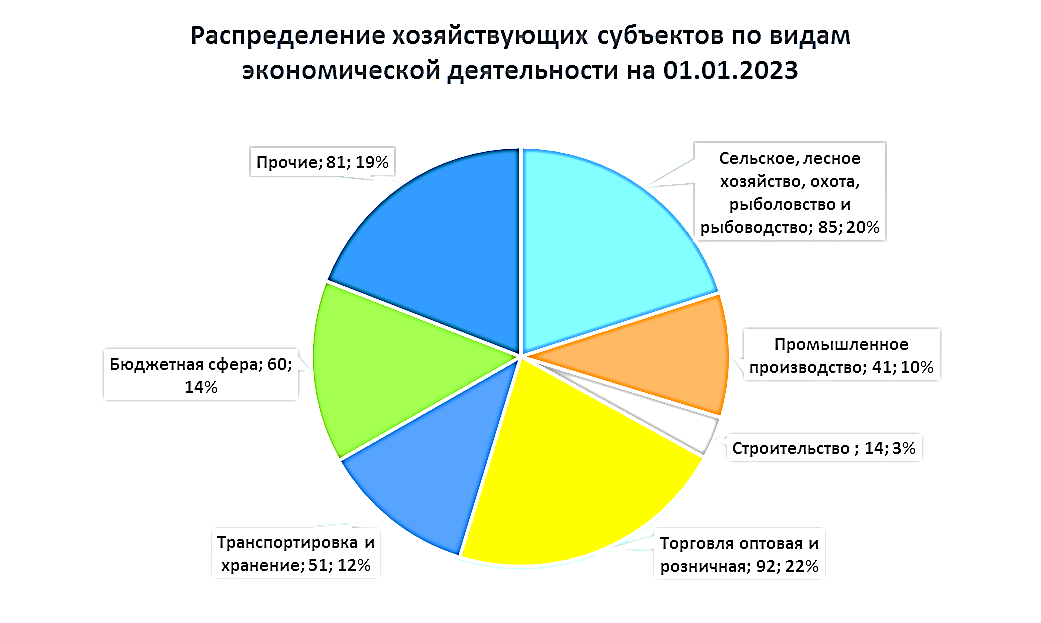 За 2022 год численность занятых в экономике увеличилась по сравнению с 2021 годом на 1,8% (+64 человека) и составила 3719 человек, из них 38,4% или 1429 человек занято в сфере малого предпринимательства.В структуре занятых в экономике наибольшая доля приходится на занятых в промышленности 29,1%, в том числе в деревообработке трудится 24,1%. В сельском, лесном хозяйстве, в сфере охоты, рыболовства и рыбоводства занято 14,5%. На бюджетную сферу приходится 34,4% от числа занятых.Среднемесячная заработная плата по полному кругу организаций выросла к уровню прошлого года на 10,7 % и составила 26 043,58 рубля. Достигнутый уровень выше размера прожиточного минимума на 2,3%, но далек от среднеобластной, размер которой составляет 40 500 рублей. Величина прожиточного минимума на душу населения в 2022 году составила 11 171 рубль.Внутри муниципального округа уровень безработных остаётся высоким. На конец 2022 года на учете стоял 131 человек, уровень безработицы - 2,5 %.Среднеобластной показатель по уровню безработицы составляет 0,8%. Уровень безработицы округа превышает среднеобластной в 3 раза.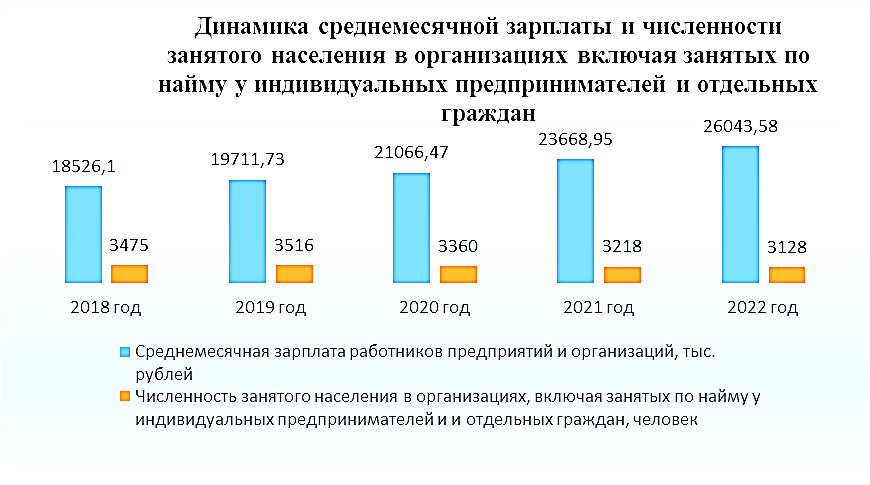 Основная доля инвестиционных вложений приходится на разделы Q. «Деятельность в области здравоохранения и социальных услуг» – 48,9 млн. рублей или 62,9% от общего объема инвестиций и А. «Сельское, лесное хозяйство, охота, рыболовство и рыбоводство». Основной объем инвестиций направлялся на капитальный ремонт поликлиники в пгт Афанасьево, строительство трех новых фельдшерско-акушерских пунктов, приобретение медицинского оборудования, строительство молочного комплекса крупного рогатого скота на 200 голов привязного содержания ОАО «Агрофиромой «Гордино», а также приобретение сельскохозяйственного оборудования.По отраслям бюджетного сектора (государственное управление, образование, здравоохранение и культура) объем инвестиций составил 53,2 млн. рублей или 68,5% в общем объеме инвестиций округа. Инвестиции направлены на приобретение медицинского оборудования, приобретение инвентаря и оборудования в образовательные, медицинские и социальные учреждения.1.1.15.1. Сельское хозяйство. Сельскохозяйственное производство Афанасьевского муниципального округа представлено 10 сельскохозяйственными предприятиями, 2 крестьянско-фермерскими хозяйствами, а также личными подсобными хозяйствами.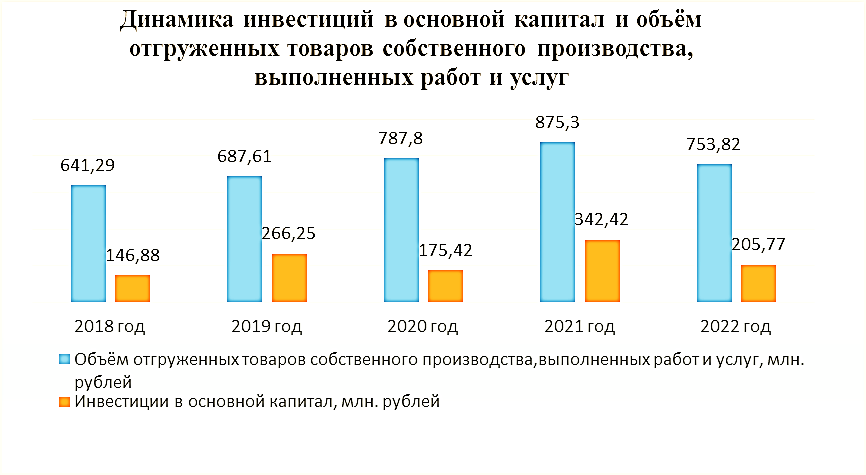 За 2022 год число работающих в сельхозпредприятиях сократилось на 34 человека. Среднесписочная численность работающих в сельском хозяйстве составила 210 человек. Размер среднемесячной заработной платы - 22562 рублей, что на 3,5% выше прошлого года (2021 г. – 21799). Ухудшается квалифицированный состав кадров руководящего и среднего звена, лишь 72% имеют высшее и среднее специальное образование. Количество работающих до 30 лет составляет всего 5%. Происходит постепенное «старение» кадров. Главной отраслью в сельском хозяйстве остается животноводство. Доля выручки от животноводства за 2022 год составила более 70%. По итогам 2022 года надой на одну корову составил 4923 кг, к уровню прошлого года надои увеличились на 102 кг. Валовое производство молока в целом уменьшилось на 419 тонн и составляет 5010 тонн (2021г. - 5429 тонн). Среднеобластной показатель по надою молока составляет 8177 кг, необходимо добиваться этого уровня.За 2022 год получено телят 1170 голов, выход телят составил 74 % на 100 коров, что на 18 % ниже предыдущего года.По состоянию на 01.01.2023 года в сельхозпредприятиях округа имеется 2652 головы крупного рогатого скота (на 1.01.2022г. – 2960), в том числе 1009 коров (на 1.01. 2022г. – 1226); лошадей 124 головы (на 1.01.2022г. – 161), из них 70 конематок (на 1.01.2022г. – 70). Посевная площадь под урожай 2022 года составила 9157 га. Зерновые в структуре посевных площадей составляют 3,9 % или 354 га, кормовыми культурами было занято 96,1%. Основную долю кормовых культур составляют многолетние травы, лишь 7,3 % занимали однолетние травы.Уборочная площадь зерновых в 2022 году составила 424 га, что на 478 га меньше, чем в прошлом году, из них 70 га убрано на кормовые цели, обмолочено на зерно 354 га. Намолочено 609 тонн зерна, что на 396 тонн меньше чем в 2021 году, при урожайности 17,2 ц/га (в прошлом году 14,5 ц/га).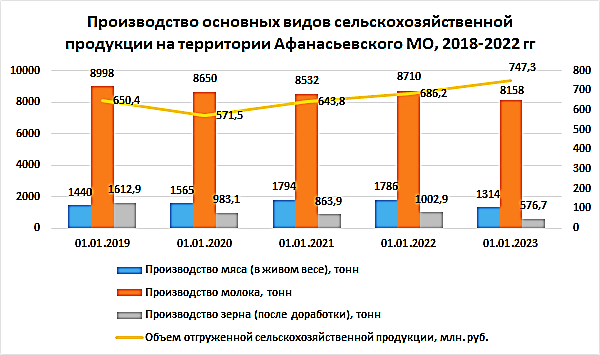 Силами сельхозпредприятий заготовлено 6316 тонн сена или 136% от плана, 6812 тонны сенажа (98% от плана), силоса заложено 10055 тонн или 123 % от запланированных объемов. Несмотря на сложные финансовые условия имеются положительные тенденции в отрасли сельского хозяйства округа: обновление в хозяйствах молочного стада, приобретение высокопродуктивного скота, сокращение неблагополучного поголовья коров, строительство и реконструкция животноводческих помещений, обновление материально-технической базы. В ОАО «Агрофирма «Гордино» построен и введен в эксплуатацию телятник беспривязного содержания на 200 голов и коровник привязного содержания с молочным блоком на 200 голов, построен зерновой склад на 800 тонн.1.1.15.2. Строительство. Ввод в эксплуатацию жилых домов на территории Афанасьевского муниципального округа осуществляется за счет индивидуального жилищного строительства и имеет тенденцию к снижению. Наиболее активно строительство жилья идет в населённых пунктах, непосредственно прилегающих к пгт Афанасьево.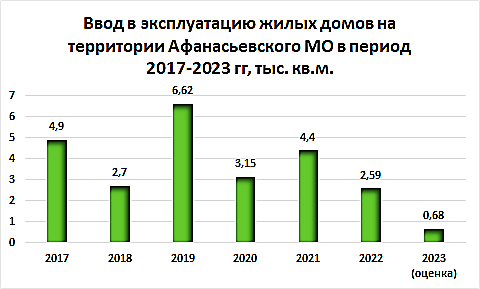 1.1.15.3. Малое предпринимательство. Малое предпринимательство в основном представлено в таких сферах экономики как розничная торговля, лесозаготовка, обработка древесины, транспортные услуги, сельское хозяйство, строительство, сфера сервиса и бытовых услуг. Недостаточно развит малый бизнес в сфере производства и переработки сельхозпродукции, здравоохранении, образовательных услуг, услуг культуры и спорта и других сферах, охватывающих социальные услуги. На территории Афанасьевского муниципального округа на 01.01.2023 г. зарегистрировано 289 субъектов малого и среднего предпринимательства.С целью развития малого и среднего предпринимательства как фактора, обеспечивающего устойчивое социально-экономическое положение округа принята Муниципальная программа «Поддержка и развитие малого и среднего предпринимательства на территории Афанасьевского муниципального округа» на 2023-2027 годы, в рамках которой для формирования благоприятных условий, стимулирующих развитие малого и среднего предпринимательства организуются «круглые столы» представителей власти и предпринимательского сообщества, проводятся заседания Совета предпринимателей при главе округа; предусматривается возможность участия субъектов малого и среднего предпринимательства в конкурсах по размещению муниципального заказа; проводится ежегодный праздник «День российского предпринимательства», поощряются субъекты МСП за наибольший вклад в социальную сферу; публикуются в средствах массовой информация о деятельности МСП, функционирующих в различных отраслях экономики. 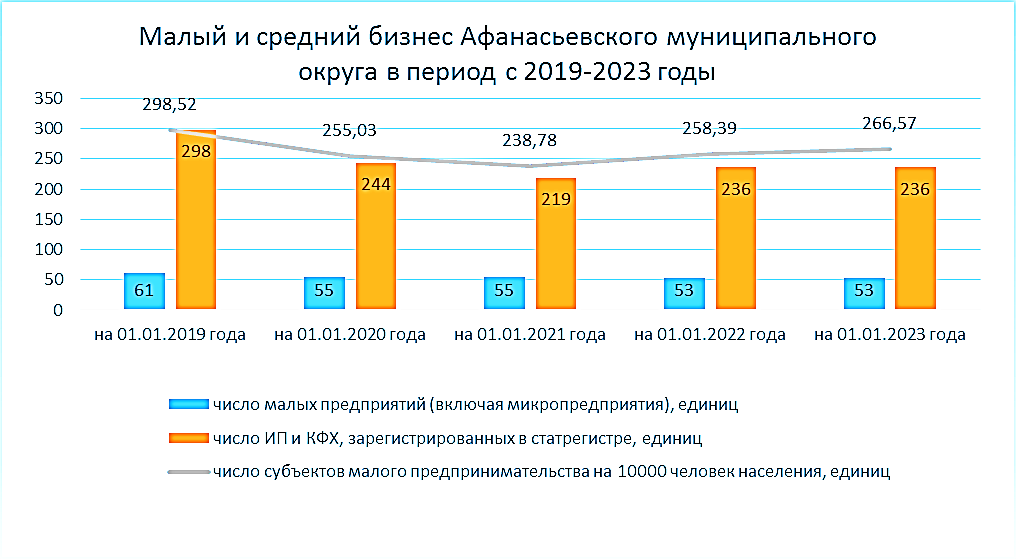 1.1.15.4. Туризм. Природные условия и ресурсы являются одним из главных факторов, определяющих туристскую специализацию и основные конкурентные преимущества территории. Более половины территории округа занимают леса, богатые промысловым зверем, что предоставляет большие возможности для развития охотничьего туризма. В округе насчитывается более 30 рек и речушек. Туристское использование рек заключается в организации сплавов на байдарках и плотах, а также в организации рыболовных туров. Кроме того, для туризма и рекреации можно использовать озера-старицы.Экологический и познавательный туризм может развиваться в виде экскурсий по красивым местам округа. Интересны для туристов будут «Харинские пещеры», Красный Яр-самая высокая точка Кировской области (337 м над уровнем моря), памятник природы - Лиственничные посадки 1905 года, которые имеют статус особо охраняемой природной территории.Есть предпосылки для развития одного из видов активного отдыха горнолыжного туризма. Наличие достаточно высоких склонов. Сельский туризм может развиваться на базе ОАО «Агрофирмы «Гордино», которое занимается разведением Вятской породы лошадей.Привлекательность территории для развития культурно-познавательного туризма зависит от ее историко-культурного потенциала.В округе имеются исторические и культурные памятники. Памятники истории представляют собой места и здания, связанные с важными историческими событиями округа. Памятники искусства и архитектуры представлены церквями, храмами, историческими зданиями и монументами. Большое количество памятников, относящихся к археологии и этнографии, представляют собой древние городища, стоянки, селища, кладбища, характеризующие развитие древних поселений округа, их особенности и географию. Известно более 130 памятников средневековья.Возведены мемориальная стела на месте курной избы, в которой жил во время ссылки русский писатель Короленко В.Г., стела-памятник на месте гибели отряда Соболева А.И., героя Гражданской войны в 1918 году около д. Рагоза. Установлены памятники павшим солдатам-афанасьевцам в годы Великой Отечественной войны в пгт Афанасьево, с. Гордино, с. Пашино, д. Ромаши, с. Бисерово, п. Бор. В пгт Афанасьево находится братская могила погибших воинов Гражданской войны.В округе работает музей, в основных фондах которого располагаются музейные предметы, представляющие культурную и историческую ценность и относящиеся к Государственному музейному фонду Российской Федерации. Развитие этнографического туризма возможно также на основе действующего в округе Центра коми-пермяцкой национальной культуры в д. Московская. Ежегодно на территории муниципального округа работают этнографические экспедиции из ведущих вузов страны, которые собирают материалы по нематериальному культурному наследию. Развитие культурно-познавательного туризма – встречи с афанасьевскими поэтами и писателями в литературном салоне; организация экскурсий по округу школьников и студентов на основе культурных и национальных традиций.Однако туристский потенциал округа не используется. Для изменения сложившейся ситуации необходимо активное муниципальное участие в решении проблем по обеспечению туристско-рекреационных комплексов инженерной инфраструктурой (сети энергоснабжения, водоснабжения, транспортные сети, очистные сооружения и т.п.), что позволит привлечь инвестиции в туристскую отрасль и индустрию развлечений на условиях муниципального частного партнерства.1.1.16. Социальная сфера1.1.16.1. Здравоохранение. Состояние здоровья населения является показателем социально- экономического развития общества, наличия в стране действенной системы социальных гарантий, характеризующих степень ответственности государства перед своими гражданами.Основной целью государственной политики в области здравоохранения на период до 2025 года является увеличение численности населения, продолжительности жизни, продолжительности здоровой жизни, снижение уровня смертности и инвалидности населения, соблюдение прав граждан в сфере охраны здоровья и обеспечение связанных с этими правами государственных гарантий.На территории Афанасьевского муниципального округа функционирует структурное подразделение государственного бюджетного учреждения здравоохранения Кировской области: КОГБУЗ «Афанасьевская ЦРБ».В структуру КОГБУЗ «Афанасьевская ЦРБ» входят:- поликлиническое отделение в пгт Афанасьево;- стационар круглосуточного и дневного пребывания (терапевтическое, хирургическое, неврологическое, детское, отоларингологическое отделения) в пгт Афанасьево;- Бисеровская амбулатория в с. Бисерово;- отделение общей врачебной практики в с. Гордино;- фельдшерско-акушерские пункты, расположенные в д. Ромаши, д. Слобода, с. Верхнее Камье, д. Ефремята, д. Васёнки, п. Лытка, п. Томызь, с. Пашино, п. Камский, д. Верхняя Тимофеевская, д. Московская, д. Илюши, с. Георгиево, п. Бор, п. Сюзьва, п. Афонята, с. Савинцы, д. Архипята, д. Кувакуш, д. Лаврушата, д. Фроловская;- станция скорой помощи (КОГБУЗ «Станция скорой медицинской помощи г. Кирова»), расположенная в пгт Афанасьево. По состоянию на 01.10.2023 на территории округа функционируют 2 бригады скорой (экстренной) медицинской помощи, что соответствует установленному нормативу для определения необходимого количества бригад скорой (экстренной) медицинской помощи исходя из численности населения, проживающего в зоне обслуживания.1.1.16.2.Образование. Функционирование и развитие системы образования Афанасьевского муниципального округа строится на основе муниципальной программы «Развитие образования в Афанасьевском муниципальном округе» на 2023-2027 годы. На 01.01.2023 на территории округа зарегистрировано 2892 ребёнка в возрасте от 0 до 17 лет. На 01.01.2023 в округе функционирует 27 муниципальных образовательных учреждений, из них: 17 школ (3 средних, 9 основных и 5 начальных); 7 детских садов (14 дошкольных групп работают при 12 школах); 3 учреждения дополнительного образования (МБУ ДШИ, МБУ СШ и МБУ ДДТ пгт Афанасьево). При 3-х школах действуют интернаты, в которых проживают 19 обучающихся.Также в округе действуют 2 государственные школы: КОГОБУ средняя школа с углубленным изучением определенных предметов пгт Афанасьево, КОГОБУ «Школа интернат для обучающихся с ограниченными возможностями здоровья д. Аверины».Одним из приоритетных направлений деятельности муниципальной системы образования является приведение существующих зданий образовательных учреждений в соответствие с современными требованиями. Это работа не одного дня, а результат совместных усилий министерства образования Кировской области, главы и администрации округа, коллективов учреждений в части обеспечения комфортных и безопасных условий для всех участников образовательного процесса, родителей. Практически во всех учреждениях проведен косметический ремонт классных комнат, коридоров, спортивных залов, столовых, пищеблоков.Образовательные организации Афанасьевского муниципального округа активно принимают участие в национальных проектах. В 2022 году МБУ СШ пгт Афанасьево успешно прошла конкурсный отбор в региональном ППМИ, в результате чего была отремонтирована кровля на 4007,9 тыс. руб. Капитальный ремонт на 5518,7 тыс. рублей из областного бюджета проведен в МБДОУ детский сад "Солнышко" д. Ичетовкины в рамках исполнения предписаний надзорных органов.Впервые реализованы мероприятия по модернизации школьных систем образования государственной программы "Развитие образования" – осуществлен капитальный ремонт двух зданий МБОУ СОШ с. Пашино, приобретено новое оборудование - на 43046,6 тыс. руб. В течение года за счет местного бюджета были отремонтированы кровли школ п. Бор и д. Московская, музея школы с. Гордино. В школе д. Ромаши было отремонтировано отопление. В целях устранения предписаний надзорных органов было установлено аварийное освещение, отремонтированы пожарные водоемы, приобретены плита, посуда.Доля муниципальных общеобразовательных учреждений, соответствующих современным требованиям обучения, в общем количестве муниципальных общеобразовательных учреждений в 2022 году составила 75,0% (2021 год – 76,6%), в 2023-2025 годах составит 70,3%.Доля муниципальных общеобразовательных учреждений, здания которых требуют капитального ремонта, в общем количестве муниципальных общеобразовательных учреждений в 2022 году составила 75%, в 2023-2025 составит также75 %.1.1.16.3. Школьное образование. Численность обучающихся в муниципальных общеобразовательных учреждениях округа – 674 человека, в государственных школах – 933 человека.Успеваемость по округу за 2022 год составила 99%, что на уровне прошлого года. Всего отличников по округу 58 обучающихся, что на 1% выше показателя прошлого учебного года, хорошистов – 281 учащийся, что на 1% ниже показателя прошлого учебного года.Все выпускники муниципальных общеобразовательных учреждений сдали экзамены и получают аттестаты.Важным направлением работы по повышению качества образования является работа с одаренными детьми и подготовка к участию во Всероссийской олимпиаде школьников. Всего в 2022 году приняли участие 518 учащихся 5-11 классов, из них 253 (49%) стали победителями и призерами по 20 предметам. Главной оценочной процедурой, определяющей уровень качества образования, была и остается государственная итоговая аттестация выпускников. Всего выпускников по программам основного общего образования 69, получили аттестаты без троек 27, что составляет 39,1%, что на 8% ниже прошлого года, у 7 учащихся аттестаты с отличием, что составило 10,1%, что ниже прошлого года на 3%.Всего выпускников одиннадцатых классов 15, аттестаты без троек получили 11, что составило 73,3 % и ниже показателя прошлого года на 4,5%, 2 учащихся закончили учебный год с федеральной медалью, что составило 13,3% от общего количества выпускников. На начало 2022-2023 учебного года всего на территории Афанасьевского муниципального округа функционируют 19 объектов общего образования, включая структурные подразделения, общей площадью 26804,1 кв.м. и совокупно на 2637 мест. В пгт Афанасьево расположена КОГОБУ СШ с УИОП пгт Афанасьево. В общеобразовательном учреждении наблюдается дефицит мест. Проблема загруженности местной школы ощущается достаточно остро. Обучение здесь ведётся в две смены, что делает невозможным организовать дополнительные занятия. Это требует увеличения мощности или создания новых объектов общего образования в связи с необходимостью полного перехода на обучение в одну смену к 2025 году.Согласно Перечня объектов капитального строительства, создание которых необходимо для развития инфраструктуры Кировской области планируется в 2026 году строительство корпуса школы в пгт Афанасьево для начальных классов на 400 мест.Здания образовательных учреждений, находящиеся в аварийном состоянии, отсутствуют. В селах Бисерово, Гордино, поселках Камский, Лытка, деревнях Аверины, Лаврушата, Московская здания требуют капитального ремонта. В связи с активными оптимизационными мероприятиями в муниципальном округе принята система закрепления населенных пунктов за образовательными организациями. Доступность общего образования обеспечивается за счет организации доставки детей к месту учебы школьными автобусами.1.1.16.4. Дошкольное образование. Всего в Афанасьевском муниципальном округе на 01.01.2023 года зарегистрировано 963 ребенка дошкольного возраста (от 1 до 6 лет). Из них 683 ребенка посещают 7 детских садов и 14 дошкольных групп в 12 общеобразовательных организациях.Охват детей дошкольным образованием в округе в 2022 учебном году от 2 месяцев до 3 лет составил 73,9%, за последние 3 года увеличился почти на 3%. Доступность дошкольного образования для детей от 3 до 7 лет уже несколько лет составляет 100%. Очередность для детей от 2 месяцев до 3 лет уменьшилась за последние 4 года на 54%. Это связано с уменьшением количества дошкольников. В 2-ух садах пгт Афанасьево работают группы для детей в возрасте от года до полутора лет. Общее количество охваченных детей дошкольным образованием – 683 ребенка.Анализ достигнутых и планируемых значений показателей деятельности органов местного самоуправления показал:- доля детей в возрасте 1 - 6 лет, получающих дошкольную образовательную услугу и (или) услугу по их содержанию в муниципальных образовательных учреждениях в общей численности детей в возрасте 1 - 6 лет в 2022 году составила – 70,4 %, что выше предыдущего года на 2,9 % (2021 – 68,4 %);- доля детей в возрасте 1 - 6 лет, состоящих на учете для определения в муниципальные дошкольные образовательные учреждения, в общей численности детей в возрасте 1 - 6 лет в 2022 году составила – 3,3 %, что ниже предыдущего года на 42,1 % (в 2021 – 5,7 %).В целом по муниципальному округу наблюдается достаточное количество мест в организациях, осуществляющих образовательную деятельность по образовательным программам дошкольного образования, присмотр и уход за детьми. Показатель количества дошкольных образовательных организаций, находящихся в аварийном состоянии, стабилен и равен 0. Доля зданий, требующих капитальный ремонт в 2022 году, составила 28,6%, что выше показателя прошлого года в 2 раза. Любое здание подвержено физическому износу, и, соответственно, подлежит капитальному ремонту. Цель капремонта – обеспечить функционирование здания согласно строительным и санитарным нормам.1.1.16.5. Дополнительное образование. На территории Афанасьевского муниципального округа осуществляют деятельность 3 муниципальных бюджетных учреждения дополнительного образования: МБУ ДДТ пгт Афанасьево, МБУ СШ пгт Афанасьево, МБУ ДО ДШИ пгт Афанасьево. В рамках федерального проекта «Успех каждого ребёнка» организуются мероприятия, направленные на выявление и развитие одарённости школьников. Обучающиеся Дома детского творчества становились победителями и призерами областных конкурсов «Образы земли», «Вятская жемчужина», «Подрост», «Гимн воде», финалистами Всероссийского конкурса «Большая перемена. В 2022 году обучающиеся спортивной школы приняли участие в 25 соревнованиях областного и всероссийского уровня по культивируемым видам спорта. На пьедестал спортсмены СШ поднимались 29 раз. Шесть лет подряд команда округа выигрывает областную Спартакиаду допризывной молодежи и принимает участие в финале. В июне 2022 года команда наших парней представляла Кировскую область на спартакиаде молодёжи России допризывного возраста в г. Ессентуки. Талантливые дети награждаются премией депутата Законодательного Собрания Кировской области В.И. Медведкова.Детская школа искусств пгт Афанасьево (далее - ДШИ) является единственным в округе учреждением дополнительного образования в сфере культуры.  ДШИ работает по двум дополнительным предпрофессиональным общеобразовательным программам в области искусства, а также по трём дополнительным общеразвивающим программам. Ежегодно в ДШИ обучаются 150 учащихся со всего муниципального округа.В средних и основных школах округа созданы 6 юнармейских и 8 волонтерских отрядов, 14 детских и молодежных объединений, 8 спортивных клубов. Также в рамках этого проекта с 2020 г реализуется система персонифицированного финансирования допобразования. Дети от 5 до 18 лет, пожелавшие получить дополнительное образование, получают сертификат. Сертификат дополнительного образования – это официальное подтверждение возможности ребенка обучаться в кружках и секциях дополнительного образования за счет средств государства. В 2020 году были охвачены дополнительным образованием 64,8% детей в возрасте от 5 до 18 лет, в 2021 году 71,5%, в 2022 году – 80,8%. 1.1.16.6. Сфера культуры. Структура учреждений культуры и искусства состоит из 4 учреждений с правом юридического лица: МБУК «Афанасьевская центральная библиотека» (23 структурных подразделения), МБУ «Центр культуры и досуга» (12 структурных подразделений), МБУК «Афанасьевский краеведческий музей».Списочная численность работников бюджетных учреждений культуры по состоянию на 01.01.2023 г. составляет 155 человек.В декабре 2021 года в пгт Афанасьево введен в эксплуатацию Многофункциональный культурно-досуговый центр, площадью 1455 кв.м., с зрительным залом на 300 мест (далее-МКДЦ). Строительство осуществлялось в рамках национального проекта «Культура», стоимость строительных работ составила 93,5 тыс.руб. В настоящее время в МКДЦ работают три учреждения культуры: детская библиотека, детская школа искусств и центр культуры и досуга.В 2022 году в рамках Национального проекта «Культура» была открыта вторая модельная библиотека в Афанасьевском муниципальном округе – Бисеровская модельная библиотека им. Ф.Ф. Павленкова. Федеральные средства в объеме 5 млн. рублей, были направлены на создание библиотеки нового поколения, на повышение качества предоставляемого библиотечно-информационного обслуживания, что позволило обновить книжный фонд, произвести текущий ремонт помещения согласно дизайн-проекта, приобрести новую мебель и современное информационное и цифровое оборудование, создать на библиотечной площадке современный информационный центр для подключения к сети Интернет и подключения к государственной информационной системе «Национальная электронная библиотека».В 2022 году уровень фактической обеспеченности учреждениями культуры от нормативной потребности составил 140,5 % (с 2023 года составит 177,5 %). В разрезе учреждений культуры уровень фактической обеспеченности следующий:клубно-досуговые учреждения – 214,0 % (с 2023 года составит 325,0 %);библиотеки – 107,5 % (с 2023 года также 107,5 %);музеи – 100,0 % (с 2023 года – 100,0 %).Муниципальные учреждения культуры, здания которых находятся в аварийном состоянии или требуют капитального ремонта на территории Афанасьевского муниципального округа, отсутствуют. Однако существует необходимость проведения реконструкций, капитальных и текущих ремонтов в культурно-досуговых и библиотечных учреждениях культуры (сельские Дома культуры, сельские клубы и библиотеки), в связи с их физическим и моральным износом.Услугами муниципальных библиотек ежегодно пользуется 88 % жителей Афанасьевского муниципального округа, книгообеспеченность на одного жителя в 2022 году составила – 16,9 %. Книжный фонд насчитывает 189652 единиц хранения на различных носителях информации. Доля каталогов, переведенных в электронный вариант, составляет 26,11 %. В 2022г. учреждениями клубного типа проведено (в т.ч. онлайн) – 3108 культурно-массовых и просветительских мероприятий, которые посетили в 184076 человек, 27453 человек было обслужено на платной основе. В домах культуры, сельских клубах работало 119 клубных формирования, в которых занимались 1608 участников.Творческие коллективы культурно-досуговых учреждений приняли участие во всероссийских, международных, областных, районных мероприятиях, проводимых в разных форматах: оффлайн, онлайн, очно-заочных, очных.Восемь творческих самодеятельных коллективов, подтвердили звания «народного» и «образцового» коллектива. Впервые в 2022г. за высокие достижения в области самодеятельного народного творчества детскому фольклорному ансамблю «Шорок» Центр коми-пермяцкой культуры присвоено звание «Образцовый самодеятельный коллектив».С целью сохранения и популяризации традиций инструментального, песенного и народного творчества, с целью приобщения населения к лучшим образцам традиционной и современной исполнительской культуры, в Год культурного наследия народов России прошёл Межрегиональный фестиваль народного творчества «Гармонь играет – песня льется», который смог собрать на Афанасьевской земле талантливых гармонистов, частушечников, исполнителей народных песен из разных уголков России. Среди учреждений культуры есть структурное подразделение, это Центр коми-пермяцкой культуры, созданное с целью сохранения культуры и национальной самобытности коми-пермяцкого народа, популяризации творчества, языка и быта народов Коми. Центр осуществляет свою деятельность по ежегодному Этнокалендарю, в рамках которого проходят национальные культурно-просветительные мероприятия. Народный ансамбль коми-пермяцкой песни «Ниримдор» принимает активное участие во всероссийских, международных, областных, окружных конкурсах и фестивалях, а также участвует в мероприятиях, проходящих под патронажем Правительства Кировской области, областного Дома дружбы народов и областного Дома народного творчества.Для реализации важной задачи - сохранение культурно - исторического наследия - в округе создан Афанасьевский краеведческий музей. В 2022 году музей посетили – 16932 человека, фонд музея составляет – 15445 музейных предмета. За 2022 год было проведено (онлайн, офлайн) 544 мероприятий, опубликовано 502 публикации на сайтах в сети Интернет, организовано 25 выставок. Афанасьевский краеведческий музей дважды становился победителем в конкурсном отборе на оказание государственной поддержки лучшим учреждениям культуры, находящимся на территории сельских поселений Кировской области, и их работникам.1.1.16.7. Сфера физической культуры и спорта. В округе проводятся соревнования по волейболу, баскетболу, футболу, лыжным гонкам, полиатлону, настольному теннису, шахматам, шашкам, стрельбе, легкой атлетике, гиревому спорту, спортивному ориентированию, хоккею. Соревнования проводятся для всех возрастов, в том числе и для учеников начальных классов и детей дошкольного возраста.Команды округа в течение года участвовали в областных и российских соревнованиях, занимая призовые места в командном и личном зачетах. Это:- областная спартакиада допризывной молодежи;- чемпионат и первенство России по полиатлону;- областной Фестиваль Всероссийского физкультурно-спортивного комплекса «Готов к труду и обороне» (ГТО);- спартакиада России среди молодежи допризывного возраста.Активный спортивный образ жизни ведут ветераны. Помимо тренировок в парке отдыха пгт Афанасьево данная категория населения активно принимает участие во многих спортивных мероприятиях.В течение 2022 года участникам соревнований присвоено 95 спортивных разрядов, из них: КМС – 1 человек, первый взрослый спортивный разряд – 3 человека, второй и третий взрослый спортивный разряд – 45 человек, юношеские разряды – 45 человек.В связи с поэтапным введением Всероссийского физкультурно-спортивного комплекса ГТО количество спортсменов, выполнивших нормативы массовых разрядов, 1 разряда, звания КМС и МС в 2022 году – 59 человек, данная цифра ниже в сравнении с предыдущим годом (62 человека).Итоги года подводятся на ежегодной церемонии награждения «Спортсмен года». Здесь награждаются лучшие спортсмены, спортивные команды, победители и призеры областных соревнований, а также организации пропагандирующие спорт и здоровый образ жизни среди населения.Доля населения, систематически занимающегося физической культурой и спортом, в общей численности населения за 2021 год составила 44,7%, в 2022 году – 46,4%. Несмотря на рост данного показателя существуют следующие проблемы в округе: отсутствие помещений для занятий спортом взрослого населения, так как на данный момент тренировочный процесс возможен только в спортивной школе, что не всегда возможно в связи с большой загруженностью данного учреждения; отсутствие квалифицированных кадров для проведения физкультурно-массовой работы; отток за пределы муниципального округа активного населения.Доля обучающихся, систематически занимающихся физической культурой и спортом, в общей численности обучающихся в 2022 году составила 119,9%, что на 3,8% больше чем в 2021 году (115,5%). В 2023, 2024, 2025 годах данный показатель планируется достичь 120,9%, 121,9%, 122,9% соответственно.1.1.16.8. Реализация молодежной политики. 37% населения Афанасьевского муниципального округа – это молодые люди до 30 лет. В округе создан и работает Молодежный совет при главе Афанасьевского муниципального округа. Основные направления деятельности совета — это развитие молодежной политики, предложение и реализация общественно-социальных инициатив, нравственное и интеллектуальное развитие молодежи.Главная задача членов молодежного совета - представлять интересы молодого поколения в диалоге с властью, участвовать в реализации молодежной политики.Совет принимает участие в общественной жизни округа. Идеи и предложения молодежи учитываются при принятии важных решений.В администрации Афанасьевского муниципального округа создан отдел по спорту и молодежной политике, который осуществляет деятельность по реализации государственной молодежной политики в соответствии с муниципальной программой и календарным планом. Работа строится в следующих направлениях:1. Укрепление системы гражданского и патриотического воспитания молодежи, совершенствование процесса гражданско-патриотического воспитания.Эти направления неразрывно связаны благодаря Всероссийскому общественному движению «Волонтеры Победы», в рамках которого проводятся акции «Георгиевская ленточка», «Флаг России». 2. Развитие молодежного самоуправления.В каждом территориальном управлении округа действует совет молодежи, председатели которых входят в Молодёжный совет при главе Афанасьевского муниципального округа. Ежегодно проводятся семинары, на которых обозначаются основные векторы развития. 3. Работа с молодежью, находящейся в социально-опасном положении, профилактика асоциальных явлений в подростковой и молодёжной среде, формирование здорового образа жизни, организация летнего отдыха. Вовлечение в мероприятия подростков, стоящих на учете, осуществляется при сотрудничестве с Комиссией по делам несовершеннолетних и образовательными учреждениями. 4. Социализация молодежи, нуждающейся в особой защите государства.Отдел сотрудничает с Обществом инвалидов. Ежегодно проходит фестиваль «Улыбка. Надежды».5. Реализация подпрограммы «Дом для молодой семьи».В течение года оказывается консультативная помощь и поддержка молодым семьям по вопросам в жилищной сфере, пропаганда семейных ценностей.6. Поддержка и взаимодействие с общественными организациями и движениями. Отдел по спорту и молодёжной политике взаимодействует при реализации молодежной государственной политики на территории муниципального округа с ЦКиД пгт Афанасьево и сельскими домами культуры, Афанасьевским краеведческим музеем, учреждениями образования, СШ, ДДТ, с обществом ветеранов и инвалидов, администрациями территориальных управлений и другими организациями.1.1.16.9. Социальная защита населения. В соответствии с Федеральным законом от 06.10.2003 № 131-ФЗ «Об общих принципах организации местного самоуправления в Российской Федерации» социальная защита населения не является полномочиями Афанасьевского муниципального округа. Деятельностью по социальной защите населения на территории Афанасьевского муниципального округа занимается КОГКУ «Межрайонное управление социальной защиты населения в Омутнинском районе» пгт Афанасьево во взаимодействии с органами местного самоуправления. Основное направление его деятельности - предоставление государственных услуг по обеспечению мерами социальной поддержки отдельных категорий граждан, проживающих на территории округа.Малоимущим семьям и малоимущим одиноко проживающим гражданам, которые по независящим от них причинам имеют среднедушевой доход ниже величины прожиточного минимума, установленного в Кировской области, оказывается государственная социальная помощь на основании социального контракта. Адресная социальная помощь на основе социального контракта направлена на стимулирование активных действий со стороны граждан по преодолению трудной жизненной ситуации. Государственная социальная помощь назначается на срок от трех месяцев до одного года исходя из содержания программы социальной адаптации. Размер единовременной денежной выплаты не может превышать 50 тыс. руб. из средств областного бюджета на развитие личного подсобного хозяйства.Основными направлениями КОГАУСО «Афанасьевский комплексный центр социального обслуживания населения» (далее - Центр) являются оказание социальных услуг в форме социального обслуживания на дому, в стационарной и полустационарной формах, оказание постоянной, периодической, разовой помощи, в том числе срочной помощи.В 2022 году Центром оказана срочная социальная помощь семьям, находящимся в трудной жизненной ситуации, 15 продуктовых наборов получили 15 семей, в которых проживает 61 человек на сумму 16322 рубля.С целью приближения социальных услуг получателям в отдаленных населенных пунктах организована работа «Мобильной бригады». За 2022 год обслужено 509 человек, оказано 549 срочных социальных услуг.В Центре реализуется стационарозамещающая технология «Приемная семья для граждан пожилого возраста и инвалидов». В течение 2022 года 3 гражданина пожилого возраста проживали в приемной семье.На базе Центра организован пункт проката технических средств реабилитации (инвалидные кресла-каталки, ходунки, костыли, трости). Услугами пункта проката воспользовались 85 человек.1.1.16.10. Общественная безопасность. За 12 месяцев 2022 года на территории Афанасьевского муниципального округа зарегистрировано 106 преступлений, увеличение с предыдущим годом на 21,8 % (87 преступлений) Из зарегистрированных преступлений раскрыто 69, за 2021 год - 61 преступление, нераскрытых преступлений - 31, как и в 2021 году.Тяжких преступлений зарегистрировано 28 (2021 год - 35), раскрыто - 22 (2021 год - 9), не раскрыто - 10 (2021 год - 11).Особо тяжких преступлений не зарегистрировано.В 2022 году в сравнении с 2021 годом также произошел рост краж с 34 до 43, раскрыто 21 (2021 год - 15), не раскрыто 18 (2021 год - 21).Разбоев, поджогов, вымогательств, хулиганств, угонов автомобильного транспорта, преступлений в сфере незаконного оборота наркотиков, оружия в 2022 году не зарегистрировано.Количество дорожно-транспортных происшествий в сравнении с 2021 годом снизилось с 19 до 16, погибло 7 человек (2021 год – 2), телесные повреждения различной степени тяжести – 21 (2021 – 25). Дорожно-транспортных происшествий в нетрезвом состоянии (с участием водителей в состоянии опьянения и отказавшихся от медицинского освидетельствования) – 4 (2021 – 4), детский дорожно-транспортный травматизм за 2022 год - 6 ДТП (2021 – 3), погибло 4 человека (2021 – 0), ранено – 5 человек (2021 – 5).На 01.01.2023 на учете в ОДН состоит 12 несовершеннолетних, выявлено и поставлено на учет в 2022 году по различным основаниям 17 несовершеннолетних.1.1.17. Сфера муниципального управления1.1.17.1. Бюджетные отношения. Доходы бюджета Афанасьевского муниципального округа формируются в соответствии с бюджетным законодательством РФ, законодательством о налогах и сборах и законодательством об иных обязательных платежах.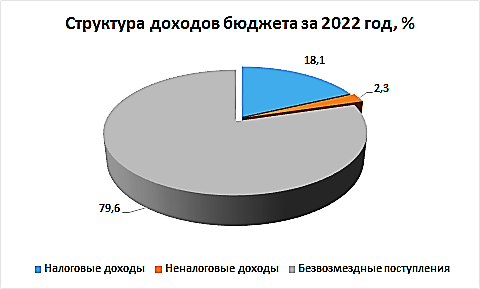 Доходная часть бюджета за 2022 год исполнена в сумме 639,7 млн. рублей при годовом утвержденном плане 641,1 млн. рублей. К доходам бюджета Афанасьевского муниципального округа относятся налоговые доходы, неналоговые доходы и безвозмездные поступления.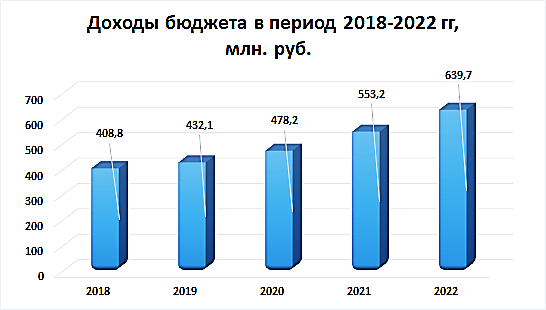 В бюджет Афанасьевского муниципального округа поступают:Налоговые доходы: налог, взимаемый в связи с применением упрощенной системы налогообложения, налог на доходы физических лиц, сельскохозяйственный налог, налог на прибыль, налог на имущество юридических лиц, акцизы, патент;Неналоговые доходы: аренда земли, аренда имущества, госпошлина.Безвозмездные поступления: субсидии, субвенции, дотации и иные межбюджетные трансферты.Расходная часть бюджета Афанасьевского муниципального округа за 2022 год исполнена в сумме 638,0 млн., рублей при годовом плане 645,9 млн. рублей.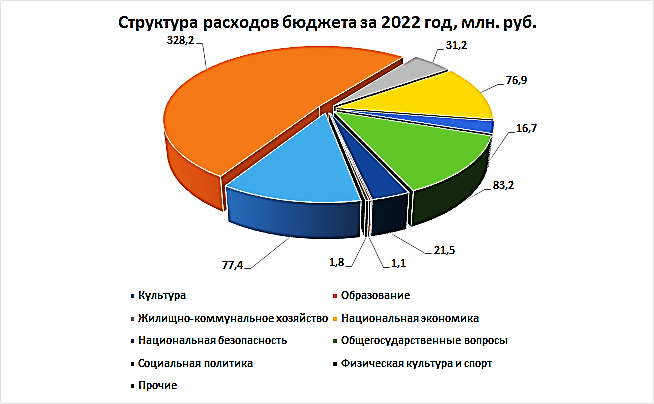 1.1.17.2. Эффективность деятельности органов местного самоуправления. Экономическая, политическая и социальная стабильность общества - это один из главных факторов, определяющих эффективность муниципального управления. Перечень показателей эффективности деятельности органов местного самоуправления городских округов и муниципальных районов утвержден Указом Президента РФ от 28.04.2008 №607 "Об оценке эффективности деятельности органов местного самоуправления городских округов и муниципальных районов". В Указе наибольшее внимание уделено показателям, которые в основном зависят от деятельности местных властей и характеризуют качество жизни населения, степень внедрения новых методов и принципов управления. 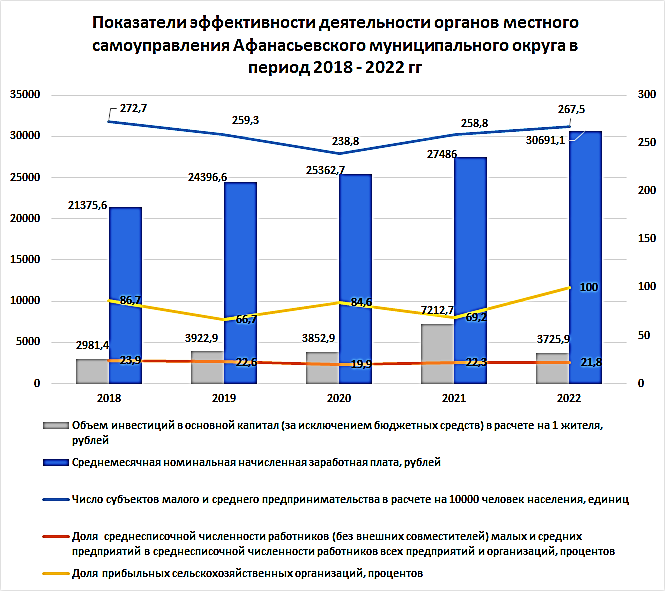 1.2. Оценка социально-экономического развития Афанасьевского муниципального округа Кировской областиРешением Афанасьевской районной Думы Кировской области пятого созыва от 14.11.2018 № 18/6 была утверждена Стратегия социально-экономического развития муниципального образования Афанасьевский муниципальный район Кировской области на 2019-2030 годы (далее – Стратегия).Стратегией предусмотрена реализация трех сценариев развития – консервативного, базового и целевого. В качестве основного сценария долгосрочного развития Афанасьевского района, в соответствии, с параметрами которого определены количественные значения показателей достижения целей социально-экономического развития региона на период до 2030 года, принят базовый сценарий.За период реализации Стратегии с 2019 по 2022 годы удалось достигнуть следующих результатов.Таблица 1Основные показатели социально-экономического развития Афанасьевского муниципального округаЧисленность постоянного населения в Афанасьевском с 2019 по 2022 год снизилась на 880 человек. Тенденция сокращения численности населения идет за счет естественной убыли и миграции за пределы округа, области.В структуре экономики Афанасьевского муниципального округа наибольший удельный вес принадлежит лесоперерабатывающей отрасли В период с 2019 по 2022 год произошло незначительное увеличение объема промышленного производства (на 9,6%) в связи с введенными санкциями в 2022 году. Производство и отгрузка лесопродукции сильно снизились из-за занижения закупающими предприятиями цен.Производство и распределение электроэнергии, газа и воды; водоснабжение, водоотведение в округе ежегодно растет. Отгруженная продукция по данному виду деятельности в 2022 году составила 135,4% к уровню 2019 года. В 2022 году объем отгруженных товаров составил 137,5% к целевому показателю Стратегии на 2019-2030 годы по базовому сценарию 2022 года.Несмотря на уменьшение количества сельскохозяйственных товаропроизводителей в округе показатель «Стоимость произведенной продукции сельского хозяйства» стабильно растет и в 2022 году составило 747,3 млн. рублей. Увеличение в сравнении с 2019 годом составило 175,8 млн. рублей или 30,8%. Однако плановое значение по данному показателю не достигнуто (836,1 млн. рублей).Строительство жилых домов в округе ведется в основном индивидуальными застройщиками. Количество введенных в эксплуатацию индивидуальных жилых домов с каждым годом снижается. Это связано с уменьшением численности населения и переездом молодых семей за пределы округа.Розничный товарооборот ежегодно увеличивается. В 2020 и в 2021 году наблюдался невысокий рост в связи с новой коронавирусной инфекцией и связанными с ней ограничениями. Основной рост приходится на 2022 год, что обусловлено значительным ростом цен. Оборот розничной торговли в 2022 году составил 128,4% к уровню 2019 года.В 2020 году объем платных услуг значительно снизился в сравнении с 2019 годом. Причиной послужили ограничения связанные с новой коронавирусной инфекцией. После отмены ограничений предоставление услуг населению выросло и в 2022 году составило 138,1 тыс. рублей или 119,9% к уровню 2019 года, а также превысило изначально запланированное значение показателя на 3,6%.Инвестиционные вложения в первый этап развития стратегии можно назвать нестабильными. Одна из причин сложившейся тенденции – сложные условия ведения бизнеса в 2020 году (новая коронавирусная инфекция и связанные с этим ограничения). Большой рост инвестиционных вложений пришелся на 2021 год. Увеличение произошло в связи с вводом в эксплуатацию многофункционального культурно-досугового центра. В 2022 году объем инвестиционных вложений составил 123,5% к целевому показателю Стратегии на 2019-2030 годы по базовому сценарию 2022 года.В связи с уменьшением численности постоянного населения округа численность экономически активного населения и среднегодовая численность занятых в экономике в округе ежегодно снижается. В 2022 году численность экономически активного населения снизилась на 396 человек в сравнении с 2019 годом, а среднегодовая численность занятых в экономике – на 271 человека.Показатель «Численность безработицы» ежегодно снижается (в 2019 году 1775 безработных, в 2022 году – 1650), но далек от целевого показателя Стратегии на 2019-2030 годы по базовому сценарию 2022 года (1535 безработных).В 2020 году произошел рост среднегодового уровня безработицы (6,13%) в связи с новой коронавирусной инфекцией и связанными с ней ограничениями. В 2022 году среднегодовой уровень безработицы составил 2,98 % при целевом показателе Стратегии на 2019-2030 годы по базовому сценарию 2022 года 3,31%.Средняя номинальная начисленная заработная плата ежегодно стабильно растет, но муниципальное образование значительно отстает от других муниципальных образований области. В 2022 году составила 26044 или 132,12% к уровню 2019 года и 131,46% к уровню целевого показателя Стратегии на 2019-2030 годы по базовому сценарию 2022 года.За период с 2019 по 2022 годы большинство показателей, характеризующих достижение поставленных целей, имеют положительную динамику. Однако в 2020 и 2021 году наблюдается спад некоторых показателей, что обусловлено распространением новой коронавирусной инфекции, в 2022 году наблюдался спад в лесопромышленной отрасли в связи со сложившейся ситуацией в стране.2. SWOT-АНАЛИЗ СОЦИАЛЬНО-ЭКОНОМИЧЕСКОГО ПОЛОЖЕНИЯ МУНИЦИПАНОГО ОБРАЗОВАНИЯДля проведения качественной интегральной оценки развития экономики и социальной сферы муниципального образования использован такой распространенный инструмент бизнес – планирования как SWOT- анализ (анализ сильных и слабых сторон территории, возможностей и угроз, их положительное и негативное влияние на ситуацию в округе).SWOT – анализ проведен по основным факторам, влияющим на ситуацию в округе, указан характер их влияния на текущее и перспективное развитие Афанасьевского муниципального округа.В рамках разработки отраслевых документов стратегического планирования возможно проведение дополнительных отдельных анализов сильных и слабых сторон, возможностей и угроз муниципального образования.Результаты SWOT-анализа позволяют выделить ряд основных проблем, ограничивающих развитие округа, на решение которых будет направлена реализация Стратегии:- неблагоприятная демографическая ситуация: естественная и миграционная убыль населения, том числе и трудоспособного;- для рынка труда характерны: недостаток квалифицированных кадров, в том числе сельскохозяйственного профиля, чему способствует снижение популярности сельскохозяйственных профессий среди выпускников школ, слабая диверсификация экономики приводит к риску возникновения напряженности в сфере занятости населения, в ряде сельских населенных пунктов отсутствуют предприятия (организации), способные обеспечить рабочими местами местное население;- наличие "теневого" сектора экономики, недостаток собственной доходной базы и инвестиций не позволяет в полной мере реализовывать проекты;- развитие социальной сферы ограничивается низкой долей населения, систематически занимающегося физкультурой и спортом, недостаточностью развития материально-технической базы организаций социальной сферы, недостатком квалифицированных кадров в сфере здравоохранения, культуры, "старением" педагогических кадров образовательных учреждений, маленькой наполняемостью классов в сельских школах, территориальной разбросанностью образовательных учреждений, недостаточно развитый досуг для молодежи;- в сфере развития инфраструктуры высокий износ основных фондов организаций, коммуникаций, жилого фонда, отсутствие газификации населенных пунктов, увеличение доли протяженности автомобильных дорог общего пользования местного значения, не соответствующих нормативным требованиям к транспортно-эксплуатационным показателям.Ликвидация и снижение актуальности выделенных проблем будут являться важнейшими направлениями деятельности органов местного самоуправления по развитию муниципального образования в дальнейшей перспективе.3. ПРИОРИТЕТЫ, ЦЕЛИ, ЗАДАЧИ И НАПРАВЛЕНИЯ СОЦИАЛЬНО-ЭКОНОМИЧЕСКОГО РАЗВИТИЯ3.1. Стратегическая цель, приоритеты и основные задачи социально-экономического развития муниципального образования. Национальными целями развития Российской Федерации на период до 2030 года являются:сохранение населения, здоровье и благополучие людей; возможности для самореализации и развития талантов; комфортная и безопасная среда для жизни;достойный, эффективный труд и успешное предпринимательство;цифровая трансформация.Таким образом, главное направление развития – это человеческий потенциал. Исходя из этого, можно сформулировать стратегическую цель социально-экономического развития Афанасьевского муниципального округа – сохранение и развитие человеческого потенциала за счет создания условий для устойчивого экономического роста и комфортных условий проживания.Для достижения главной стратегической цели определены приоритеты социально-экономической политики Афанасьевского муниципального округа на период до 2035 года:укрепление и развитие человеческого потенциала;развитие экономического потенциала;повышение качества среды проживания;формирование эффективных механизмов муниципального управления. Выбор приоритетов определяет основные цели:Цель 1: создание условий для сохранения и развития человеческого потенциала.Цель 2: обеспечение условий для развития существующих производств и открытия новых. Цель 3: обеспечение комфортной среды для проживания жителей муниципального образования.Цель 4: повышение эффективности муниципального управления.Реализация приоритета «Сохранение и развитие человеческого потенциала» потребует решения следующих задач:создание условий для укрепления здоровья населения;обеспечение конкурентоспособности образования за счет повышения качества образования на муниципальном уровне;сохранение и дальнейшее развитие инфраструктуры отрасли культуры, способствующей развитию культурного потенциала населения;развитие физической культуры и спорта;вовлечение молодежи в социально-экономические, общественно-политические и социокультурные процессы развития муниципального образования;создание условий для развития эффективного рынка труда.Реализация приоритета «Развитие экономического потенциала» будет направлено на решение следующих задач:развитие базовых отраслей, обладающих значительным потенциалом развития в долгосрочной перспективе;создание условий для развития малого и среднего бизнеса;повышение инвестиционной привлекательности и создание благоприятной деловой среды.Приоритет «Повышение качества среды проживания» предусматривает решение следующих задач:развитие эффективной и безопасной системы обращения с отходами, обеспечение экологической безопасности, сохранение и улучшения состояния окружающей среды;повышение комплексной безопасности и устойчивости транспортной системы;улучшение качества предоставления жилищно-коммунальных услуг;благоустройство населенных пунктов, повышение качества и комфорта городской и сельской среды;укрепление общественной безопасности и повышение защищенности населения.Для реализации приоритета «Формирование эффективных механизмов муниципального управления» потребуется решение следующих задач:формирование информационного пространства с учетом потребностей граждан и общества для получения качественных муниципальных услуг;обеспечение сбалансированности и устойчивости бюджета муниципального округа;повышение эффективности использования имущества Афанасьевского муниципального округа.3.1.1 Укрепление и развитие человеческого потенциала. Приоритет «Укрепление и развитие человеческого потенциала» направлен на создание условий, при которых человек востребован, успешно развивается, реализуя свой личностный и трудовой потенциал. Приоритет включает сферы образования, здравоохранения, спорта и физической культуры, социальной политики, культуры и направлен на создание условий, при которых человек может реализовать свой профессиональный потенциал, и получает качественные услуги в месте своего проживания.- Задача «Создание условий для укрепления здоровья населения». Сохранение и укрепление здоровья населения будет вестись в следующих направлениях:оснащение новым диагностическим оборудованием;привлечение врачебных кадров;диспансеризация определенных возрастных групп;формирование системы мотивации граждан к здоровому образу жизни.Решение поставленной задачи будет происходить посредством реализации национальных проектов «Демография» и «Здравоохранение», государственной программы Кировской области «Развитие здравоохранения», муниципальных программ Афанасьевского муниципального округа «Развитие физической культуры и спорта в Афанасьевском муниципальном округе», «Повышение эффективности реализации молодёжной политики в Афанасьевском муниципальном округе», «Формирование здорового образа жизни среди населения Афанасьевского муниципального округа Кировской области».- Задача «Обеспечение конкурентоспособности образования за счет повышения качества образования на муниципальном уровне». Обеспечение качественного образования будет осуществляться по следующим направлениям:предоставление места детям в возрасте от двух месяцев до 6 лет в муниципальных организациях, осуществляющих образовательную деятельность по общеобразовательным программам дошкольного образования в зависимости от потребностей родителей;формирование муниципальной образовательной сети, обеспечивающей доступность качественного общего образования для жителей муниципалитета;приведение зданий общеобразовательных учреждений в соответствии с нормативными требованиями пожарной и антитеррористической безопасности, санитарного законодательства для создания современных условий обучения;совершенствование кадровой политики в муниципальных образовательных организациях;совершенствование системы дополнительного образования детей и занятости детей;актуализация содержания основных профессиональных образовательных программ с учетом требований ФГОС, программ дополнительного профессионального образования с учетом профессиональных стандартов, кадровых потребностей рынка труда.Для решения поставленной задачи будут использоваться следующие инструменты:национальный проект «Образование»;федеральные проекты: «Успех каждого ребёнка», «Современная школа»; государственная программа Российской Федерации «Развитие образования»;государственная программа Кировской области «Развитие образования»;муниципальная программа «Развитие образования в Афанасьевском муниципальном округе».- Задача «Сохранение и дальнейшее развитие инфраструктуры отрасли культуры, способствующей развитию культурного потенциала населения». Направления развитие культурного потенциала населения:модернизация материально-технической базы учреждений культуры и дополнительного образования в сфере культуры путем проведения капитальных ремонтов, обновления звукового и музыкального оборудования, компьютеризации учреждений, пополнения книжного фонда и т.д.;повышение качества и расширение спектра муниципальных услуг в сфере культуры;создание условий и возможностей для всестороннего развития, творческой самореализации, дополнительного образования в сфере культуры. Инструментами решения поставленной задачи будут:национальный проект «Культура»;федеральный проект «Местный дом культуры»;проект по поддержке местных инициатив в Кировской области;государственная программа Кировской области «Развитие культуры»; муниципальная программа «Развитие культуры в Афанасьевском муниципальном округе».- Задача «Развитие физической культуры и спорта». Основными направлениями развития физкультуры и спорта являются:создание для всех категорий и групп населения условий для занятий физической культурой и спортом, а также подготовка спортивного резерва;участие граждан в физкультурных и спортивных мероприятиях;создание и обновление объектов спортивной инфраструктуры и материально-технической базы.Решение поставленной задачи будет происходить посредством реализации:федерального проекта «Спорт – норма жизни» национального проекта «Демография»;государственной программы Кировской области «Развитие физической культуры и спорта»;муниципальной программы «Развитие физической культуры и спорта в Афанасьевском муниципальном округе».Задача «Вовлечение молодежи в социально-экономические, общественно-политические и социокультурные процессы развития муниципального образования». Для вовлечения молодежи в процессы развития муниципального образования требуется работа в следующих направлениях:создание условий для участия молодежи в социально-экономической, общественно-политической культурной и спортивной жизни общества (проведение массовых молодежных мероприятий, районных конкурсов, учебных сборов, семинаров, слетов, конференций, обеспечение участия молодежи в муниципальных, межмуниципальных, региональных, межрегиональных, Всероссийских, международных конкурсах, фестивалях, конференциях, семинарах, лагерях, олимпиадах, форумах, сессиях очно-заочных школ и других формах мероприятий для молодежи);поддержка общественных инициатив и проектов, в том числе в сфере добровольчества (волонтерства);оказание содействия в улучшении жилищных условий молодых семей.Для решения поставленной задачи будут использоваться следующие инструменты:федеральные проекты «Молодёжь России» и «Социальная активность», национального проекта «Образование»;государственная программа Российской Федерации «Обеспечение доступным и комфортным жильем и коммунальными услугами граждан Российской Федерации»;государственная программа Кировской области «Обеспечение граждан доступным жильём»;государственная программа Кировской области «Развитие образования»;муниципальная программа «Повышение эффективности реализации молодёжной политики в Афанасьевском муниципальном округе».- Задача «Создание условий для развития эффективного рынка труда». Основными направлениями развития эффективного рынка труда являются:повышение качества и доступности государственных услуг в сфере занятости населения, в том числе услуг по содействию гражданам в поиске подходящей работы;освоение лицами пожилого возраста новых компетенций и квалификаций для трудоустройства, в том числе в организациях малого и среднего бизнеса;проведение мониторинга потребности в профессиональном обучении и дополнительном профессиональном образовании женщин, находящихся в отпуске по уходу за ребёнком до достижения им возраста 3-х лет указанных категорий, развитие практики организации их профессионального обучения и дополнительного профессионального образования;трудоустройство инвалидов на рабочие места, созданные или выделенные в счет квоты для инвалидов.Инструментами реализации являются:национальный проект «Демография», федеральный проект «Создание условий для осуществления трудовой занятости женщин с детьми, включая ликвидацию очереди в ясли для детей до трех лет»;региональный проект «Разработка и реализация программы системной поддержки и повышения качества жизни граждан старшего поколения «Старшее поколение», входящего в национальный проект «Демография»;«Концепции государственной семейной политики в РФ на период до 2025 года»;государственная программа Российской Федерации «Содействие занятости населения»;государственная программа Кировской области «Содействие занятости населения Кировской области»;закон Кировской области «О социальной защите инвалидов в Кировской области»;постановление Правительства Кировской области «Об утверждении Порядка установления работодателям квоты для приема на работу инвалидов и резервирования рабочих мест по профессиям, наиболее подходящим для трудоустройства инвалидов, на территории Кировской области»;муниципальная программа «Поддержка социально ориентированных некоммерческих организаций в Афанасьевском муниципальном округе».3.2. Развитие экономического потенциала. Приоритет «Развитие экономического потенциала» направлен на повышение конкурентоспособности производимых товаров и организацию производства импортозамещающей продукции, расширение ассортимента и повышение качества производимой продукции, совершенствование технологий, применяемых на предприятиях.- Задача «Развитие базовых отраслей, обладающих значительным потенциалом развития в долгосрочной перспективе». Развитие приоритетных отраслей будет осуществляться по следующим основным направлениям:Лесопромышленный комплекс. Поддержка предприятий, занимающихся лесозаготовкой, обработкой древесины и производством изделий из дерева. Цель в развитии отрасли деревообработки: выпуск конкурентоспособной качественной продукции деревообработки, расширение выхода продукции на внутренний и внешний рынок.Задачи отрасли:- техническое перевооружение лесозаготовительных и деревообрабатывающих предприятий округа;- изучение и внедрение опыта новых и хорошо зарекомендовавших себя технологий и научных разработок всех областей лесоперерабатывающего комплекса;- укрепление и расширение межотраслевых, межрегиональных экономических отношений; установление прямых связей между производителями и потребителями; обмен информацией о состоянии рынка;- обеспечение участия предприятий деревообработки в проводимых межрегиональных выставках. Участие в выставках поможет предприятиям расширить рынки сбыта своей продукции, ускорить продвижение новых проектов и приобретение современного оборудования для осуществления технологического процесса; - перевод менее энергоемких котельных округа на отопление с использованием отходов от лесопереработки (опил, горбыль);- организация работы по разработке инвестиционного проекта в лесной отрасли на основе муниципального частного партнерства;- организация взаимодействия хозяйствующих субъектов лесопереработки в целях эффективного использования расчетной лесосеки округа.Реализация целей и поставленных задач позволит обеспечить устойчивое развитие отрасли и достичь определенных показателей производственной и финансовой деятельности на период до 2030 года.Производство пищевой продукции. Цель развития: увеличение продукции пищевой отрасли, повышение её качества, внедрение новых технологий и производств.Задачи отрасли:- привлечение инвестиций в отрасль с целью модернизации и реконструкции действующих производств;- расширение рынков сбыта выпускаемой продукции предприятий. - создание необходимых условий и благоприятной среды для развития промышленного производства.- формирование конкурентного рынка продовольственных товаров:- создание надежной сырьевой базы за счет наращивания производства мясной и другой сельскохозяйственной продукции в округе;- работа над качеством в целях обеспечения выпуска конкурентоспособной продукции, использование качественного сырья при производстве хлебобулочных и кондитерских изделий;- расширение ассортимента выпускаемой продукции на действующих предприятиях;- участие в региональных торговых ярмарках.- обеспечение потребительского рынка Афанасьевского округа продуктами питания собственного производства.Агропромышленный комплекс. Негативные тенденции в отрасли можно преодолеть путем достижения следующих целей:-укрепление экономики аграрного сектора;-повышение финансовой устойчивости сельскохозяйственных предприятий округа;-повышение устойчивости развития сельских территорий, уровня и качества жизни сельского населения на основе повышения уровня развития социальной и инженерной инфраструктуры населенных пунктов, расположенных в сельской местности.Задачи отрасли:-стимулирование роста производства основных видов сельскохозяйственной продукции;-стимулирование инвестиционной деятельности и инновационного развития агропромышленного комплекса;-обеспечение устойчивого развития сельских территорий;-поддержка малых форм хозяйствования;-стимулирование эффективного использования земель сельскохозяйственного назначения.Для решения задачи по стимулированию роста производства основных видов сельскохозяйственной продукции необходимо развитие отрасли животноводства, так как животноводство в современных экономических условиях, является главной предпосылкой и главным фактором эффективного развития товарного производства с/х предприятий.Одним из основных факторов в развитии животноводства является кормовая база, т.к. эффективное ведение животноводства в первую очередь зависит от полноценности кормления животных. Развитие кормопроизводства – обеспечение качественными кормами отрасли животноводства в соответствии с прогнозом увеличения поголовья и продуктивности. Основная задача- улучшение качества заготовляемых кормов, прежде всего увеличение энергетической питательности кормов. Поэтому программа развития отрасли кормопроизводства включает в себя:Совершенствование структуры посевных площадей кормовых культур, в т.ч. увеличение площадей высокопродуктивных многолетних трав.Создание специализированных кормосырьевых конвейеров из разнопоспевающих многолетних и однолетних кормовых культур. Это позволит наиболее рационально использовать имеющийся материально-технический, финансовый и трудовой потенциал округа.Обновление парка кормозаготовительной техники, освоение высокопроизводительных машин и модулей.поддержка малых форм хозяйствования (развитие личных подсобных хозяйств).Большой проблемой АПК является нехватка квалифицированных специалистов, повышение их заинтересованности работы на селе.Поэтому необходимо обеспечить специалистов жильем путем увеличения субсидирования строительства и приобретения жилья за счет средств областного и федерального бюджета.Торговля, общественное питание и предоставление услуг населению. Целью развития отрасли является обеспечение населения качественными и экологически безопасными продуктами питания, предоставление услуг.Задачи:- оптимизация размещения торговых объектов на территории округа, повышение эффективности их деятельности;- изучение и внедрение передового опыта муниципальных образований области по обеспечению населения округа услугами торговли и общественного питания;- стимулирование деловой активности торговых предприятий и организации взаимодействия между хозяйствующими субъектами, осуществляющими торговую деятельность, и хозяйствующими субъектами, осуществляющими производство (поставки) товаров, путем организации и проведения выставок, ярмарок, иных мероприятий организационного характера.В целом по результатам реализации мероприятий, предусмотренных в данной сфере экономики, можно ожидать рост товарооборота, занятости, а также повышения качества жизни населения:- рост оборота сектора торговли, развитие современных форматов и сетевых форм торговли (рост торговых точек и площадей позволит существенно расширить каналы продвижения продукции, потребителю будет предоставлен более широкий выбор товаров, что приведет к росту оборота и снижению цен);- рост предоставления услуг населению;- рост налоговых поступлений;- рост эффективности отрасли (современные форматы торговли, будучи наиболее производительными, нежели традиционные магазины, киоски и открытые рынки, позволят повысить общую эффективность отрасли).Для поддержки базовых отраслей будут использоваться следующие инструменты:муниципальные программы «Развитие агропромышленного комплекса в Афанасьевском муниципальном округе», «Развитие торговли на территории Афанасьевского муниципального округа Кировской области».- Задача «Создание условий для развития малого и среднего бизнеса».Основные направления:упрощение доступа к финансовым ресурсам для субъектов малого и среднего предпринимательства, а также для физических лиц, применяющих специальный налоговый режим «Налог на профессиональный доход»;обеспечение доступности деловых услуг для субъектов малого и среднего предпринимательства, а также для физических лиц, применяющих специальный налоговый режим «Налог на профессиональный доход»;укрепление социального статуса, повышение престижа и популяризация предпринимательства;совершенствование механизмов использования муниципального имущества для развития малого и среднего предпринимательства, а также для физических лиц, применяющих специальный налоговый режим «Налог на профессиональный доход»;содействие развитию торговли и потребительского рынка, создание условий для обеспечения жителей округа услугами общественного питания, торговли и бытового обслуживания;поддержка сельхозтоваропроизводителей.Инструментами реализации поставленной задачи будут:государственная программа Кировской области «Экономическое развитие и поддержка предпринимательства»;муниципальная программа «Поддержка и развитие малого и среднего предпринимательства на территории Афанасьевского муниципального округа».Задача «Повышение инвестиционной привлекательности и создание благоприятной деловой среды». Основные направления:1. Расширение географии привлечения инвесторов, реализующих инвестиционные проекты на территории муниципального образования.2. Формирование готовых инвестиционных площадок, обеспеченных необходимой инфраструктурой.3. Развитие различных видов туризма с целью сохранения, приумножения и рационального использования культурного наследия и природного потенциала.Региональный проект инициативного бюджетирования «Народный бюджет».Для решения поставленной задачи будут использоваться следующие инструменты:государственная программа Кировской области «Экономическое развитие и поддержка предпринимательства»;государственная программа Кировской области «Развитие отраслей промышленного комплекса». 3.3.	Повышение качества среды проживания. Приоритет «Повышение качества среды проживания» направлен на создание благоприятных условий для жизни населения. В связи с этим меры экологического характера, разрешение транспортных проблем, увеличение эксплуатационной надежности инженерной инфраструктуры, комплексное развитие городских и сельских территорий, обеспечение безопасности населения рассматриваются в качестве основы улучшения качества жизни.-	Задача «Развитие эффективной и безопасной системы обращения с отходами, обеспечение экологической безопасности, сохранение и улучшения состояния окружающей среды» Развитие эффективной и безопасной системы обращения с отходами и повышение экологической культуры включает следующие направления:развитие инфраструктуры по обращению с отходами;обеспечение охраны окружающей среды и экологической безопасности, в том числе безопасности гидротехнических сооружений;сохранение и повышение ресурсно-экологического потенциала лесов, организация использования лесов, их охраны, защиты и воспроизводства;сохранение в населенных пунктах округа муниципальной пожарной охраны. Инструменты реализации поставленной задачи:государственная программа Кировской области «Охрана окружающей среды, воспроизводство и использование природных ресурсов»;государственная программа Кировской области «Развитие лесного хозяйства»;муниципальные программы «Обеспечение безопасности жизнедеятельности населения Афанасьевского муниципального округа Кировской области», «Энергоэффективность и развитие энергетики в Афанасьевском муниципальном округе», «Охрана окружающей среды, воспроизводство и использование природных ресурсов».-	Задача «Повышение комплексной безопасности и устойчивости транспортной системы». Развитие современной и развитой транспортной инфраструктуры будет осуществляться в следующих направлениях:увеличение объема и повышение качества дорожных работ;обеспечение комфортных условий и транспортной доступности при перевозке пассажиров. Формирование и функционирование автобусных маршрутов социально и экономически обоснованных, учитывающих возможности бюджетного финансирования.Повышение комплексной безопасности и устойчивости транспортной системы будут реализовываться через следующие инструменты: государственную программу Кировской области «Развитие транспортной системы»;муниципальную программу «Развитие транспортной системы в Афанасьевском муниципальном округе».-	Задача «Улучшение качества предоставления жилищно-коммунальных услуг». Улучшение качества предоставления жилищно-коммунальных услуг будет реализовываться через следующие основные мероприятия:модернизация объектов коммунальной инфраструктуры;привлечение внебюджетных источников, использование концессионных соглашений на модернизацию жилищно-коммунального хозяйства и благоустройство территорий; реконструкция, модернизация и строительство объектов водоснабжения, водоотведения и очистки сточных вод, отвечающих современным экологическим требованиям, с целью обеспечения требуемого качества питьевой воды;внедрение энергосберегающих технологий в коммунальную сферу;обеспечение переселения граждан из ветхих и аварийных многоквартирных домов.Инструментами достижения поставленной задачи являются:государственная программа Кировской области «Развитие жилищно-коммунального комплекса и повышение энергетической эффективности»;муниципальные программы «Развитие коммунальной и жилищной инфраструктуры в Афанасьевском муниципальном округе», «Энергоэффективность и развитие энергетики в Афанасьевском муниципальном округе», «Управление муниципальным имуществом муниципального образования Афанасьевский муниципальный округ Кировской области».-	Задача «Благоустройство населенных пунктов, повышение качества и комфорта городской и сельской среды». Основные направления:повышение уровня благоустройства дворовых территорий;реконструкция и строительство парковых зон, скверов, детских и спортивных площадок, отвечающих современным требованиям безопасности, развитие городского досугового пространства;улучшение освещения территорий, озеленение и сокращение количества неухоженных участков.Инструменты реализации:национальный проект «Жилье и городская среда»;проект по поддержке местных инициатив в Кировской области;региональный проект инициативного бюджетирования «Народный бюджет»;государственная программа Российской Федерации «Комплексное развитие сельских территорий»;государственная программа Кировской области «Развитие агропромышленного комплекса»;государственная программа Кировской области «Формирование современной городской среды в населенных пунктах»;муниципальные программы «Развитие агропромышленного комплекса в Афанасьевском муниципальном округе», «Охрана окружающей среды, воспроизводство и использование природных ресурсов».Задача «Укрепление общественной безопасности и повышение защищенности населения». Для укрепления общественной безопасности и повышение защищенности населения будет проводиться работа по следующим направлениям:обеспечение общественного порядка и профилактика правонарушений;предупреждение чрезвычайных ситуаций;реализация профилактических мер по противодействию терроризму и экстремизму.Инструментами реализации поставленной задачи будут:государственная программа Кировской области «Обеспечение безопасности и жизнедеятельности населения»;муниципальные программы «Обеспечение безопасности жизнедеятельности населения Афанасьевского муниципального округа Кировской области», Профилактика терроризма, а также минимизация и (или) ликвидация последствий его проявлений на территории Афанасьевского муниципального округа», «Профилактика безнадзорности и правонарушений несовершеннолетних».3.4.	Формирование эффективных механизмов муниципального управления. Приоритет «Формирование эффективных механизмов муниципального управления» направлен на формирование открытого общества и создание условий для дальнейшего развития демократических процессов, связанных с использованием информационных технологий, информации, знаний и расширением возможности граждан по поиску, получению, передаче, производству и распространению информации, а также повышение качества управления финансами и муниципальной собственностью.-	Задача «Формирование информационного пространства с учетом потребностей граждан и общества для получения качественных муниципальных услуг». Основные направления по формированию информационного пространства с учетом потребностей граждан и общества для получения качественных муниципальных услуг: создание условий для использования информационных технологий; обеспечение возможности увеличения скорости, улучшения качества оказания муниципальных услуг и сокращения процедуры оформления документов, экономии времени на получение всевозможных справок.Инструментами формирования информационного пространства являются:стратегия развития информационного общества в Российской Федерации на 2017 – 2030 годы;национальной программы «Цифровая экономика Российской Федерации»;региональный проект «Цифровое государственное управление» государственной программы «Информационное общество»;государственная программа Кировской области «Информационное общество»;муниципальная программа «Развитие муниципального управления».- Задача «Обеспечение сбалансированности и устойчивости бюджета муниципального округа». Основные направления деятельности, обеспечивающие решение поставленной задачи:снижение недоимки по налогам и сборам, зачисляемым в бюджет Афанасьевского муниципального округа;организация мониторинга деятельности муниципальных учреждений в целях оптимизации расходов на обеспечение их деятельности;эффективное управление муниципальным долгом.Инструментами обеспечения сбалансированности и устойчивости бюджета являются:государственная программа Кировской области «Управление государственными финансами и регулирование межбюджетных отношений»;муниципальная программа «Управление муниципальными финансами на территории Афанасьевского муниципального округа».- Задача «Повышение эффективности использования имущества Афанасьевского муниципального округа». Основные направления:вовлечение в хозяйственный оборот объектов недвижимого имущества и земельных участков, в т.ч. используемых неэффективно;обеспечение потребности граждан земельными участками для жилищного строительства, в том числе льготных категорий граждан;совершенствование системы учета объектов муниципальной собственности в казне и реестре имущества муниципального округа,обеспечение комплексного и устойчивого развития территории на основе территориального планирования, градостроительного зонирования и планировки территории.Инструменты реализации:государственная программа Кировской области «Управление государственным имуществом»;муниципальная программа «Управление муниципальным имуществом муниципального образования Афанасьевский муниципальный округ Кировской области», «Развитие строительства и архитектуры».- Задача «Совершенствование деятельности муниципального образования в сфере противодействия коррупции». Коррупция представляет собой серьезную угрозу функционированию публичной власти на основе права и закона, подрывает доверие населения к власти. В связи с этим разработка мер по противодействию коррупции, направлена на устранение причин и условий, порождающих коррупцию.Формируется и совершенствуется муниципальная нормативная правовая база, направленная на противодействие коррупции в муниципальном образовании. По-прежнему крайне важными остаются поддержка и развитие системы профилактики коррупционных проявлений на муниципальной службе, снижение возможностей формирования конфликта интересов и личной заинтересованности, закрепление необходимости соблюдения муниципальными служащими запретов и ограничений, которые могут приводить к нарушениям антикоррупционного законодательства.Ожидаемые результаты: - снижение уровня коррупционных проявлений на муниципальной службе, снижение возможностей формирований конфликта интересов и личной заинтересованности, закрепление необходимости соблюдения муниципальными служащими запретов и ограничений.Инструменты реализации:муниципальная программа Афанасьевского муниципального округа Кировской области «Развитие муниципального управления».4. ПОКАЗАТЕЛИ ДОСТИЖЕНИЯ ЦЕЛЕЙ СОЦИАЛЬНО-ЭКОНОМИЧЕСКОГО РАЗВИТИЯ МУНИЦИПАЛЬНОГО ОБРАЗОВАНИЯ, СРОКИ И ЭТАПЫ РЕАЛИЗАЦИИ СТРАТЕГИИ.Долгосрочным прогнозом социально-экономического развития Афанасьевского муниципального округа на период до 2035 года предусмотрена реализация трех сценариев развития – консервативного, базового и целевого, которые отражают возможные условия и направления социально-экономического развития муниципального образования.Консервативный сценарий. Консервативный сценарий не предполагает значительного ускорения темпов экономического роста, приоритетом при данном сценарии должно стать сохранение имеющегося потенциала муниципального образования.Основные параметры сценария:развитие традиционных сфер экономики, сохранение монопрофильности; недостаточный рост инвестиционной активности;сокращение численности населения;зависимость от средств вышестоящих бюджетов;недостаточно комфортная среда проживания.Базовый сценарий. Базовый сценарий характеризуется повышенными требованиями к росту конкурентоспособности и эффективности экономики. Основные параметры сценария:относительная экономическая и финансовая стабильность, переход к новым производственным технологиям в промышленности, лесоперерабатывающем комплексе, использование современного оборудования;улучшение инвестиционного климата;сохранение человеческого потенциала через модернизацию социальной сферы;повышение эффективности управления, способствующей устойчивому развитию;улучшение качества среды проживания.Целевой сценарий. Целевой сценарий предполагает полное раскрытие потенциала развития муниципального образования:устойчивый рост объемов промышленного производства с использованием новейших технологий;увеличение объема инвестиции в разные сферы деятельности;цифровизация всех сфер деятельности;стабилизация численности населения муниципального округа;создание благоприятной среды для проживания.В качестве основного сценария долгосрочного развития Афанасьевского муниципального округа, в соответствии, с параметрами которого определены количественные значения показателей достижения целей социально-экономического развития муниципального образования на период до 2035 года, принят базовый сценарий. Показатели достижения целей социально-экономического развития округа представлены в приложении к Стратегии №1.4.1.	Сроки и этапы реализации стратегии социально-экономического развития муниципального образования. Срок реализации стратегии до 2035 года. Выделение отдельных этапов в реализации Стратегии не предусмотрено.4.2. Инструменты реализации стратегии социально-экономического развития муниципального образования. В качестве основного инструмента реализации Стратегии предлагается программный и проектный подход, предусматривающий долгосрочное стратегическое планирование. Перечень муниципальных программ Афанасьевского муниципального округа, планируемых к реализации, представлен в приложении к Стратегии №2.Продолжится участие муниципального образования в реализации государственных программ и национальных проектах.Реализация Стратегии будет осуществляться путем разработки Плана мероприятий по ее реализации.Показатели выполнения стратегических задач социально-экономического развития муниципального образования должны быть закреплены в соответствующих муниципальных программах муниципального округа, по которым осуществляется ежегодный мониторинг их достижения и оценка эффективности реализации программ.Документами, в которых отражаются результаты мониторинга реализации Стратегии, являются:ежегодный отчет главы Афанасьевского муниципального округа;сводный годовой доклад о ходе реализации и об оценке эффективности муниципальных программ Афанасьевского муниципального округа.4.3.	Ожидаемые результаты реализации стратегии социально-экономического развития муниципального образования. В ходе реализации мероприятий Стратегии к 2035 году планируется достичь следующих результатов:снижение смертности и увеличение продолжительности жизни населения;повышение уровня доступности, качества и эффективности всех уровней образования, здравоохранения, культуры, спорта;стабильный рост экономики муниципального образования, в том числе увеличение объемов промышленного производства за счет модернизации текущего и внедрения нового высокотехнологичного оборудования;увеличение притока инвестиций в экономику; модернизация объектов коммунальной инфраструктуры;увеличение доли протяженности автомобильных дорог местного значения, отвечающим нормативным требованиям;повышение доступности государственных и муниципальных услуг путем обеспечения широкополосного доступа к сети «Интернет»;улучшение состояния окружающей среды за счет строительства новых или модернизации действующих очистных сооружений;рост поступлений налоговых и неналоговых доходов за счет увеличения налоговой базы и повышения собираемости налогов; создание учета и управления муниципальным имуществом.Оценка реализации приоритетных направлений социально-экономического развития Афанасьевского муниципального округа Кировской области будет осуществляться на основании показателей, представленных в приложении к настоящей Стратегии.5. ОЦЕНКА ФИНАНСОВЫХ РЕСУРСОВ, НЕОБХОДИМЫХ ДЛЯ РЕАЛИЗАЦИИ СТРАТЕГИИИсточниками финансового обеспечения Стратегии предполагаются средства федерального, областного, местного бюджета и внебюджетных источников (собственные средства организаций и населения, привлеченные средства). Для реализации Стратегии предполагается привлечение финансовых ресурсов из различных источников финансирования.Федеральный бюджет: средства, выделяемые в соответствии с действующим порядком финансирования государственных программ Российской Федерации в пределах общего объема бюджетных ассигнований, утвержденного федеральным бюджетом.Областной бюджет:- средства, выделяемые в соответствии с действующим порядком финансирования государственных программ в пределах общего объема бюджетных ассигнований, утвержденного областным бюджетом;- средства, передаваемые муниципальному образованию, на реализацию отдельных государственных полномочий.Местный бюджет: средства, выделяемые в соответствии с действующим порядком финансирования муниципальных программ округа в пределах общего объема бюджетных ассигнований.Внебюджетные средства:- собственные средства предприятий;- привлеченные и заемные средства;- средства сторонних инвесторов;- денежные средства населения.Объемы и конкретные источники финансирования реализации Стратегии будут определяться в Плане мероприятий по реализации Стратегии, утвержденном постановлением администрации округа. Корректировка плана мероприятий по реализации Стратегии, мониторинг и контроль его реализации осуществляются в соответствии Порядком разработки и корректировки стратегии социально-экономического развития Афанасьевского муниципального округа Кировской области и плана мероприятий по реализации стратегии социально-экономического развития Афанасьевского муниципального округа Кировской области.Ежегодно по итогам оценки эффективности реализации муниципальных программ Афанасьевского муниципального округа и мониторинга хода реализации Стратегии объем бюджетных средств на реализацию Стратегии может уточняться с учетом бюджетных возможностей Афанасьевского муниципального округа._________________Приложение к Стратегии №1______________Приложение к Стратегии №2Муниципальные программы Афанасьевского муниципального округа Кировской области, обеспечивающие реализацию Стратегии социально-экономического развития Афанасьевского муниципального округа Кировской области на период до 2035 года«Развитие образования в Афанасьевском муниципальном округе»;«Развитие физической культуры и спорта в Афанасьевском муниципальном округе»;«Развитие культуры в Афанасьевском муниципальном округе»;«Повышение эффективности реализации молодёжной политики в Афанасьевском муниципальном округе»;«Обеспечение безопасности жизнедеятельности населения Афанасьевского муниципального округа Кировской области»;«Энергоэффективность и развитие энергетики в Афанасьевском муниципальном округе»;«Развитие коммунальной и жилищной инфраструктуры в Афанасьевском муниципальном округе»;«Развитие транспортной системы в Афанасьевском муниципальном округе»; «Охрана окружающей среды, воспроизводство и использование природных ресурсов»;«Поддержка и развитие малого и среднего предпринимательства на территории Афанасьевского муниципального округа»;«Развитие агропромышленного комплекса в Афанасьевском муниципальном округе»;«Управление муниципальным имуществом муниципального образования Афанасьевский муниципальный округ Кировской области»;«Развитие муниципального управления»;«Управление муниципальными финансами на территории Афанасьевского муниципального округа»;«Профилактика терроризма, а также минимизация и (или) ликвидация последствий его проявлений на территории Афанасьевского муниципального округа»;«Поддержка социально ориентированных некоммерческих организаций в Афанасьевском муниципальном округе»;«Развитие строительства и архитектуры»;«Развитие торговли на территории Афанасьевского муниципального округа Кировской области»;«Профилактика безнадзорности и правонарушений несовершеннолетних»;«Формирование здорового образа жизни среди населения Афанасьевского муниципального округа. 25.12.2023№15/2пгт Афанасьевопгт АфанасьевоОб утверждении стратегии социально-экономического развития Афанасьевского муниципального округа Кировской области до 2035 годаПредседатель Думы Афанасьевского муниципального округа Глава Афанасьевского муниципального округаВ.Н. ХаринаЕ.М. Белёва№№п/пМесторождение(участок недр)Категория запасов полезного ископаемогоОбъем запасов полезного ископаемогоДокумент, нормам которого соответствует качество полезного ископаемого (вид сырья или готовой продукции)Глины для кирпично-черепичного сырья, тыс.м3Глины для кирпично-черепичного сырья, тыс.м3Глины для кирпично-черепичного сырья, тыс.м3Глины для кирпично-черепичного сырья, тыс.м3Глины для кирпично-черепичного сырья, тыс.м31ТрактовоеА+В+С1175ГОСТ 530-54Сырье местного значения для ремонта, строительства дорог и иных нужд (глины, супеси, суглинки, пески, ПГС, известняки), тыс.м3Сырье местного значения для ремонта, строительства дорог и иных нужд (глины, супеси, суглинки, пески, ПГС, известняки), тыс.м3Сырье местного значения для ремонта, строительства дорог и иных нужд (глины, супеси, суглинки, пески, ПГС, известняки), тыс.м3Сырье местного значения для ремонта, строительства дорог и иных нужд (глины, супеси, суглинки, пески, ПГС, известняки), тыс.м3Сырье местного значения для ремонта, строительства дорог и иных нужд (глины, супеси, суглинки, пески, ПГС, известняки), тыс.м31КрасноярС127ГОСТ 25607-94 (песчано-гравийная смесь)1Краснояр (уч-к Северный)С132ГОСТ 25607-94 СНиП 2.05.02-85 (песчано-гравийная смесь)2Карьер Черная речкаС140ГОСТ 8736-93 (пески)2Карьер Черная речкаС224ГОСТ 8736-93 (пески)3МеркучиС12ГОСТ 9128-97 ГОСТ 25607-94 (песчано-гравийная смесь)4Карьер № 8С133ГОСТ 25100-95 (суглинки легкие твердые и тяжелые)4Карьер № 8С219ГОСТ 25100-95 (суглинки легкие твердые и тяжелые)5Карьер № 9С167РСН-88,  СНиП 2.05.02-85 (глинистый грунт)5Карьер № 9С233РСН-88,  СНиП 2.05.02-85 (глинистый грунт)6Карьер грунтовый а/дороги к деревне СлободаС184СНиП 2.05.02-85 (глины)7МинькиноС148СНиП 2.05.02-85 (пески)7Участки I и IIС143СНиП 2.05.02-85 (пески для дорожной одежды)7Участки I и IIС1246СНиП 2.05.02-85 (пески для возведения земляного полотна)8Карьер № 3С1103ГОСТ 25100-95 (суглинки)9Карьер № 4С110ГОСТ 25100-95 (суглинки)9Карьер № 4С244ГОСТ 25100-95 (суглинки)№№	 п/пНазвание месторожденияЗапасы, тыс.т.Запасы, тыс.т.Запасы, тыс.т.№№	 п/пНазвание месторожденияА+ВС1С21Сосновское2032002Камское251003Чугаевская Согра08104Шулаевское0270Виды пользования тыс.куб.мЕжегодный допустимый объем изъятия древесины (расчетная лесосека) на территории лесничества899,3из них: на заготовку древесины на основании договоров аренды590для заготовки древесины гражданами для собственных нужд30на заготовку древесины по результатам аукционов с субъектами малого и среднего предпринимательства90планируется к передаче в аренду-нераспределенная расчетная лесосека по Афанасьевскому лесничеству189,3п/пПоказательЕдиница измерения2019 год2020 год2021 год2022 год2022 год (целевые показатели Стратегии на 2019-2030 годы по базовому сценарию)Демографические процессыДемографические процессыДемографические процессыДемографические процессыДемографические процессыДемографические процессыДемографические процессыДемографические процессы1.Численность постоянного населения (среднегодовая)человек11855115591129910975116202.Темп роста численности постоянного населения (среднегодового)%97,697,597,797,2102,9ПромышленностьПромышленностьПромышленностьПромышленностьПромышленностьПромышленностьПромышленностьПромышленность1.Отгружено товаров собственного производства, выполненных работ и услуг собственными силами по полному кругу организаций (С+D+E)млн. руб.687,6787,8875,3753,8888,62.Отгружено товаров собственного производства, выполненных работ и услуг собственными силами - РАЗДЕЛ С: Обрабатывающие производствамлн. руб.647,8745,3824,5699,9849,53.Объем отгруженных товаров собственного производства, выполненных работ и услуг собственными силами - РАЗДЕЛ D+E: Производство и распределение электроэнергии, газа и воды; водоснабжение, водоотведениемлн. руб.39,842,550,853,939,2Сельское хозяйствоСельское хозяйствоСельское хозяйствоСельское хозяйствоСельское хозяйствоСельское хозяйствоСельское хозяйствоСельское хозяйство1.Стоимость произведенной продукции сельского хозяйствамлн. руб.571,5643,8686,2747,3836,1СтроительствоСтроительствоСтроительствоСтроительствоСтроительствоСтроительствоСтроительствоСтроительство1.Ввод в эксплуатацию жилых домов за счет всех источников финансированиятыс. кв.м. в общей площади6,623,154,42,593,02.Темп роста ввода в эксплуатацию жилых домов%245,247,6139,758,968,2Потребительский рынокПотребительский рынокПотребительский рынокПотребительский рынокПотребительский рынокПотребительский рынокПотребительский рынокПотребительский рынок1.Оборот розничной торговлимлн. руб.1434,41454,51674,81841,01719,02.Объем платных услуг населениютыс. руб.115,2107,4123,3138,1133,3ИнвестицииИнвестицииИнвестицииИнвестицииИнвестицииИнвестицииИнвестицииИнвестиции1.Инвестиции в основной капитал по полному кругу организацийтыс. руб.266,2173,2342,4205,8166,7Баланс трудаБаланс трудаБаланс трудаБаланс трудаБаланс трудаБаланс трудаБаланс трудаБаланс труда1.Численность экономически активного населениячеловек576554455332536956722.Среднегодовая численность занятых в экономике (включая лиц, занятых в личном подсобном хозяйстве)человек399037183655371941373.Численность безработных человек177517271677165015354.Уровень безработицы, среднегодовая %3,456,133,452,983,315.Среднемесячная номинальная начисленная заработная платарублей1971221794236692604419811ПОЛОЖИТЕЛЬНЫЕ ФАКТОРЫНЕГАТИВНЫЕ ФАКТОРЫГеографическое положение и природно-ресурсный потенциал, экологияГеографическое положение и природно-ресурсный потенциал, экологияСильные стороны - Наличие месторождений сырья для строительства и ремонта дорог- Наличие водных объектов- Наличие лесных ресурсов- Наличие свободных территорий для расширения хозяйственной деятельности- Неподверженность территории округа стихийным бедствиям- Отсутствие экологически вредных производств- Благоприятный для комфортного проживания климат- Наличие полигона ТБОСлабые стороны- Отдаленное расположение от областного центра (251 км)- Отдаленность некоторых населенных пунктов от центра округа- Неравномерность освоения территории- Находится в зоне рискованного земледелияВозможности- Эффективное и рациональное использование имеющихся ресурсов (производственные площади, природные ресурсы)- Использование современных высокотехнологичных производств, использующих инновационные технологии в сфере глубокой переработки древесины.Угрозы- Влияние неблагоприятных климатических условий- Образование несанкционированных свалок- Загрязнение почвы отходами производства и потребления- Рост угрозы аварий техногенного характера инженерных сетей и других объектов жизнеобеспечения- Недостаточное финансирование работ по благоустройству и озеленениюДемографическая ситуацияДемографическая ситуацияСильные стороны - Объективно сильных сторон нетСлабые стороны- Миграционная убыль населения за пределы округа- Преобладание числа умерших над родившимися (депопуляция)- Неблагоприятная система расселенияВозможности- Проведение активной политики в социальной сфере, по повышению уровня жизни населения, благоустройству Угрозы- Более высокий уровень и качество жизни в соседних регионах стимулируют миграционный отток- Рост смертности- Старение населения- Сокращение количества сельских населенных пунктов с постоянно проживающим населениемТрудовые ресурсы, занятостьТрудовые ресурсы, занятостьСильные стороны - Наличие вакансий на рынке труда- Наличие системы профессиональной подготовки повышения квалификации и переподготовки безработных граждан и незанятого населенияСлабые стороны- Уменьшение численности трудовых ресурсов в результате сокращения численности населения трудоспособного возраста- Несбалансированность показателей спроса и предложения на рабочую силу как по количественным, так и по качественным параметрам (профессиональному составу, уровню квалификации)- Развитие неформальных практик на рынке труда- отсутствие организаций в сельской местностиВозможности- Создание условий для развития малого и среднего бизнеса с целью образования новых рабочих мест - Профессиональная подготовка, переподготовка и повышение квалификации граждан- Снижение неформальной занятости и скрытой безработицыУгрозы- Увеличение доли населения старше трудоспособного возраста- Несоответствие трудовых ресурсов требованиям рынка труда- Рост дефицита узкоспециализированных и квалифицированных специалистов- Рост безработицы в сельских населенных пунктахДоходы населенияДоходы населенияСильные стороны - Рост заработной платы во всех социально-экономических сферах деятельности- Государственная поддержка, социальные выплатыСлабые стороны- Дифференциация в размерах заработной платы между отдельными сферами экономики- Денежные доходы населения ниже среднеобластного уровняВозможности- Стимулирование собственной инициативы граждан- Содействие самозанятости и малому бизнесуУгрозы- Рост инфляции, снижение реальной заработной платы населения- Низкий уровень конкурентоспособности выпускаемой продукции. Потеря рынков сбытаОбразованиеОбразованиеСильные стороны- Формирование современной эффективной системы образования- Наличие учреждений дополнительного образования- Доступность образования для детей из отдаленных сельских населенных пунктовСлабые стороны- Отсутствие учреждений среднего профессионального образования- Недоукомплектованность кадрами- Высокая доля педагогов предпенсионного и пенсионного возраста- Обучение детей во вторую смену- Слабая организация летнего досуга детей и подростков- Недостаточное обновление материально-технической базы образовательных учрежденийВозможности- Формирование современной эффективной системы образования.- Участие в федеральных и региональных программах с целью приведения существующих зданий в нормативное состояниеУгрозы- Закрытие школ в сельской местности- Сокращение численности обучающихся в связи с демографическими процессами- Снижение привлекательности педагогических и рабочих специальностей в связи с низким уровнем оплаты- Старение педагогических кадровКультураКультураСильные стороны- Системность работы по организации и проведению культурно-массовых мероприятий, наличие разнообразных культурных услуг- Развитая инфраструктура (наличие централизованной сети клубных учреждений и библиотечной системы)- Высокий уровень творческих коллективовСлабые стороны- Неудовлетворительное состояние зданий учреждений культуры- Низкая материально-техническая обеспеченность учреждений культуры- Недостаточно развитый досуг для молодежи- Недостаточная обеспеченность кадрамиВозможности- Активное участие в мероприятиях различного уровня- Расширение ассортимента культурных услуг- Использование культурного потенциала для формирования положительного имиджа округаУгрозы- Отсутствие финансирования на строительство и реконструкцию учреждений культуры- Сокращение финансирования деятельности учреждений культурыЗдравоохранениеЗдравоохранениеСильные стороны- Предоставление населению бесплатной медицинской помощи по программе государственных гарантий Кировской области- Строительство новых фельдшерско-акушерских пунктов- Обеспеченность средним и младшим медицинским персоналомСлабые стороны- Недоукомплектованность врачебными кадрами- Недостаточно высокий уровень качества медицинского обслуживания- Недостаточная материально-техническая база значительной части учреждений здравоохранения- Высокий уровень износа медицинского оборудования- Большой радиус доступности амбулаторно-поликлинических и стационарных учреждений для населенияВозможности- Поэтапное оснащение учреждений здравоохранения медицинским и технологическим оборудованием, санитарным транспортом- Снижение смертности населения- Привлечение молодых специалистов к трудоустройству в округеУгрозы- Устройство на работу молодых специалистов после обучения в областном центре или в более привлекательные районы- Старение кадровФизическая культура и спортФизическая культура и спортСильные стороны - Регулярное календарное планирование спортивных и физкультурных мероприятийСлабые стороны- Несоответствие спортивной материально-технической базы современным требованиям для организации тренировочного процесса- Недостаточное финансирование физической культуры и спорта- Недостаточный уровень кадрового потенциала- Низкая фактическая загруженность спортивных сооруженийВозможности- Повышение уровня мотивации и интереса населения к занятиям физической культурой и спортом- Увеличение количества квалифицированных специалистов и работников физической культуры- Повышение удельного веса населения, систематически занимающегося физической культурой и спортомУгрозы- Недостаток финансовых возможностей для развития и внедрения современных спортивных технологий- Отставание в развитии и внедрении современных спортивных технологийМалый и средний бизнесМалый и средний бизнесСильные стороны- Обеспечение самозанятости населения- Повышенный интерес населения к формам МСПСлабые стороны- Низкая предпринимательская активность- Низкий уровень квалификации предпринимателей и персонала- Невысокий уровень оплаты труда в сфере МСП- Низкий уровень финансовой устойчивости малого и среднего бизнеса в сложившихся экономических условиях- Высокий уровень теневой деятельности субъектов МСПВозможности- Повышение привлекательности предпринимательства и стимулирование интереса различных групп граждан к бизнесу- Административная поддержка предпринимательства со стороны органов местного самоуправленияУгрозы- Легкость проникновения конкурента в эту нишу, быстрота полного разорения- Снижение спроса на товары, работы и услуги из-за роста ценАгропромышленный комплексАгропромышленный комплексСильные стороны - Производство экологически чистой продукции- Сложившаяся система поддержки отрасли, реализуемая по областным и федеральным целевым программамСлабые стороны- Высокая доля ЛПХ- Наличие физически и морально устаревшей сельскохозяйственной техники и оборудования у сельскохозяйственных предприятий- Недостаток собственных средств- Отсутствие кадровВозможности- Восстановление и повышение плодородия почв земель сельскохозяйственного назначения при проведении комплекса агромелиоративных мероприятий за счет господдержки- Вовлечение в оборот неиспользуемых сельскохозяйственных угодийУгрозы- Сокращение производства продукции в хозяйствах округа- Снижение уровня субсидий из областного и федерального бюджетов- Зависимость сельскохозяйственного производства от природных факторовПромышленностьПромышленностьСильные стороны- Развитие на территории округа лесозаготовительной и лесоперерабатывающей промышленности- Ежегодный рост объемов отгруженных товаров лесоперерабатывающей отраслиСлабые стороны- Медленный процесс обновления производственных фондовВозможности- Развитие промышленной инфраструктуры- Возможность создания производств по глубокой переработке древесиныУгрозы- Прекращение деятельности малого бизнеса в связи с отсутствием возможности участвовать в аукционах по заключению договоров купли-продажи лесных насажденийИнвестиционный потенциалИнвестиционный потенциалСильные стороны - Наличие свободных инвестиционных площадок- Наличие инвестиционного портала Кировской области- Наличие раздела «Инвестиционная деятельность» на сайте муниципального округаСлабые стороны- Непривлекательность округа для потенциальных инвесторов- Отсутствие инженерной инфраструктуры, что усложняет подбор инвестиционных площадок- отсутствие крупных инвестиционных проектов- Недостаточность бюджетных средств, необходимых для участия в софинансировании инвестиционных проектов-Отсутствие развитого внутреннего туризмаВозможности- Стимулирование инвестиционной деятельности- Создание туристических маршрутовУгрозы- Сокращение темпов роста инвестиций в основной капитал- Сохранение высокой зависимости от федерального и областного бюджетов-Отсутствие бюджетных средств на функционирование и развитие сферы туризмаРазвитие жилищно-коммунального хозяйстваРазвитие жилищно-коммунального хозяйстваСильные стороны- Наличие жилищно-коммунальной инфраструктуры- Наличие местных видов топлива (дрова, пеллеты)Слабые стороны- Неудовлетворительное состояние жилищно-коммунальной инфраструктуры и материально-технического обеспечения жилищно-коммунального хозяйства- Высокий уровень морального и материального износа объектов тепло-, водоснабжения, канализации- Отсутствие газификации в округе- Недостаточность освещения территорий населенных пунктов округа- Высокий уровень недовольства населения качеством и стоимостью услуг- Наличие аварийного жилищного фонда- Отсутствие маневренного жилищного фондаВозможности- Модернизация объектов коммунальной инфраструктуры- Использование достижений лучших практик других муниципальных образований для повышения эффективности работы ЖКХ- Привлечение средств в рамках действующих областных программ на развитие и модернизацию инженерной инфраструктуры, проведение капремонта, переселения гражданУгрозы- Опережающий рост тарифов по отношению к росту доходов населения- Повышение рисков возникновения аварий на объектах жилищно-коммунального хозяйства, связанных с физическим старением основных фондовРазвитие транспортной системыРазвитие транспортной системыСильные стороны- Наличие автостанции- Наличие муниципальной маршрутной сети пассажирских перевозок- Наличие автомобильной дороги федерального значения Р-243 «Кострома-Шарья-Киров-Пермь»- Наличие автобусного маршрута «Афанасьево – Киров»-Слабые стороны- Большой процент автомобильных дорог общего пользования, не отвечающих нормативным требованиям- Неудовлетворительное техническое состояние автотранспорта требованиям комфортности, экологичности, надежности- Снижение доходов предприятий перевозчиков из-за сокращения объема перевозокВозможности- Увеличение спроса на услуги пассажирского транспорта- Привлечение средств на ремонт дорожной сети в рамках федеральных и областных программУгрозы- Увеличение автомобилизации может привести к снижению безопасности на дорогах- Снижение инвестиционной активности транспортных предприятий вплоть до ухода с рынка в связи со снижением рентабельности перевозокБюджетная политика и муниципальное управлениеБюджетная политика и муниципальное управлениеСильные стороны- Наличие объектов муниципальной собственности- Взаимодействие ОМСУ с налогоплательщиками- Увеличение доли собственных доходов в бюджет округаСлабые стороны- Дотационность бюджета округа.- Снижение нормативов отчислений налогов и сборов в местный бюджет- Наличие задолженности по налоговым и неналоговым платежам- Наличие теневой заработной платы- Недостаток бюджетных средств на содержание муниципального имуществаВозможности- Увеличение предоставления муниципальных услуг, повышение их эффективности и качества- Эффективное использование объектов муниципальной собственности, способствующее увеличению доходов бюджета округаУгрозы- Увеличение зависимости бюджета округа от финансовой помощи региона- Сокращение собственных доходов бюджета за счет регистрации крупных индивидуальных предпринимателей в других регионах и снижения численности работающих- Высокая степень износа объектов муниципального имуществаСоциальная защита населенияСоциальная защита населенияСильные стороны- Сформированная действенная система осуществления выплат и пособий- Функционируют органы социальной защиты населения, оказывающие весь спектр социальных услуг для поддержки физического, психологического и социального здоровья населения- Достаточные резервы для социального обслуживания на дому граждан пожилого возраста и инвалидов- Наличие органов опеки и попечительства, органов по работе с молодежью, комиссии по делам несовершеннолетних граждан, работа с неблагополучными семьямиСлабые стороны- Значительный физический износ оборудования и зданий ряда учреждений социального назначения- Увеличение нагрузки на социальные службы за счет увеличения численности получателей мер социальной поддержки и социальных пособийВозможности- Стабильное финансирование социально незащищенных слоев населения из федерального, регионального бюджетов- Проведение демографической политики (социальная поддержка семьи и детей, проведение анализа демографических показателей, пропаганда семейных ценностей, здорового образа жизни и др.)Угрозы- Реорганизация и сокращение штатной численности социальных служб- Растущие потребности населения в социальной поддержке- Отток кадров в более привлекательные отраслиПОКАЗАТЕЛИ
 достижения целей социально-экономического развития Афанасьевского муниципального округаПОКАЗАТЕЛИ
 достижения целей социально-экономического развития Афанасьевского муниципального округаПОКАЗАТЕЛИ
 достижения целей социально-экономического развития Афанасьевского муниципального округаПОКАЗАТЕЛИ
 достижения целей социально-экономического развития Афанасьевского муниципального округаПОКАЗАТЕЛИ
 достижения целей социально-экономического развития Афанасьевского муниципального округаПОКАЗАТЕЛИ
 достижения целей социально-экономического развития Афанасьевского муниципального округаПОКАЗАТЕЛИ
 достижения целей социально-экономического развития Афанасьевского муниципального округаПОКАЗАТЕЛИ
 достижения целей социально-экономического развития Афанасьевского муниципального округаПОКАЗАТЕЛИ
 достижения целей социально-экономического развития Афанасьевского муниципального округаПОКАЗАТЕЛИ
 достижения целей социально-экономического развития Афанасьевского муниципального округаПОКАЗАТЕЛИ
 достижения целей социально-экономического развития Афанасьевского муниципального округаПОКАЗАТЕЛИ
 достижения целей социально-экономического развития Афанасьевского муниципального округаПОКАЗАТЕЛИ
 достижения целей социально-экономического развития Афанасьевского муниципального округаПОКАЗАТЕЛИ
 достижения целей социально-экономического развития Афанасьевского муниципального округаПОКАЗАТЕЛИ
 достижения целей социально-экономического развития Афанасьевского муниципального округаПОКАЗАТЕЛИ
 достижения целей социально-экономического развития Афанасьевского муниципального округаПОКАЗАТЕЛИ
 достижения целей социально-экономического развития Афанасьевского муниципального округаПОКАЗАТЕЛИ
 достижения целей социально-экономического развития Афанасьевского муниципального округаПОКАЗАТЕЛИ
 достижения целей социально-экономического развития Афанасьевского муниципального округаПОКАЗАТЕЛИ
 достижения целей социально-экономического развития Афанасьевского муниципального округа№ п/пСтратегическая цель, приоритетное направление, показательЗначение показателяЗначение показателяЗначение показателяЗначение показателяЗначение показателяЗначение показателяЗначение показателяЗначение показателяЗначение показателяЗначение показателяЗначение показателяЗначение показателяЗначение показателяЗначение показателяЗначение показателяЗначение показателяЗначение показателя2035 год к 2022 году, %№ п/пСтратегическая цель, приоритетное направление, показательЕд.изм.ОтчетОтчетОтчетОценкаПрогнозПрогнозПрогнозПрогнозПрогнозПрогнозПрогнозПрогнозПрогнозПрогнозПрогнозПрогноз2035 год к 2022 году, %№ п/пСтратегическая цель, приоритетное направление, показательЕд.изм.2020 год2021 год2022 год2023 год2024 год2025 год2026 год2027 год2028 год2029 год2030 год2031 год2032 год2033 год2034 год2035 год2035 год к 2022 году, %Стратегическая цель – полное и гармоничное становление и развитие личности и ее потенциала за счет создания экономически благополучного и социально комфортного пространства на территории Афанасьевского муниципального округаСтратегическая цель – полное и гармоничное становление и развитие личности и ее потенциала за счет создания экономически благополучного и социально комфортного пространства на территории Афанасьевского муниципального округаСтратегическая цель – полное и гармоничное становление и развитие личности и ее потенциала за счет создания экономически благополучного и социально комфортного пространства на территории Афанасьевского муниципального округаСтратегическая цель – полное и гармоничное становление и развитие личности и ее потенциала за счет создания экономически благополучного и социально комфортного пространства на территории Афанасьевского муниципального округаСтратегическая цель – полное и гармоничное становление и развитие личности и ее потенциала за счет создания экономически благополучного и социально комфортного пространства на территории Афанасьевского муниципального округаСтратегическая цель – полное и гармоничное становление и развитие личности и ее потенциала за счет создания экономически благополучного и социально комфортного пространства на территории Афанасьевского муниципального округаСтратегическая цель – полное и гармоничное становление и развитие личности и ее потенциала за счет создания экономически благополучного и социально комфортного пространства на территории Афанасьевского муниципального округаСтратегическая цель – полное и гармоничное становление и развитие личности и ее потенциала за счет создания экономически благополучного и социально комфортного пространства на территории Афанасьевского муниципального округаСтратегическая цель – полное и гармоничное становление и развитие личности и ее потенциала за счет создания экономически благополучного и социально комфортного пространства на территории Афанасьевского муниципального округаСтратегическая цель – полное и гармоничное становление и развитие личности и ее потенциала за счет создания экономически благополучного и социально комфортного пространства на территории Афанасьевского муниципального округаСтратегическая цель – полное и гармоничное становление и развитие личности и ее потенциала за счет создания экономически благополучного и социально комфортного пространства на территории Афанасьевского муниципального округаСтратегическая цель – полное и гармоничное становление и развитие личности и ее потенциала за счет создания экономически благополучного и социально комфортного пространства на территории Афанасьевского муниципального округаСтратегическая цель – полное и гармоничное становление и развитие личности и ее потенциала за счет создания экономически благополучного и социально комфортного пространства на территории Афанасьевского муниципального округаСтратегическая цель – полное и гармоничное становление и развитие личности и ее потенциала за счет создания экономически благополучного и социально комфортного пространства на территории Афанасьевского муниципального округаСтратегическая цель – полное и гармоничное становление и развитие личности и ее потенциала за счет создания экономически благополучного и социально комфортного пространства на территории Афанасьевского муниципального округаСтратегическая цель – полное и гармоничное становление и развитие личности и ее потенциала за счет создания экономически благополучного и социально комфортного пространства на территории Афанасьевского муниципального округаСтратегическая цель – полное и гармоничное становление и развитие личности и ее потенциала за счет создания экономически благополучного и социально комфортного пространства на территории Афанасьевского муниципального округаСтратегическая цель – полное и гармоничное становление и развитие личности и ее потенциала за счет создания экономически благополучного и социально комфортного пространства на территории Афанасьевского муниципального округаСтратегическая цель – полное и гармоничное становление и развитие личности и ее потенциала за счет создания экономически благополучного и социально комфортного пространства на территории Афанасьевского муниципального округаСреднемесячная номинальная начисленная заработная платаСреднемесячная номинальная начисленная заработная платаСреднемесячная номинальная начисленная заработная платаСреднемесячная номинальная начисленная заработная платаСреднемесячная номинальная начисленная заработная платаСреднемесячная номинальная начисленная заработная платаСреднемесячная номинальная начисленная заработная платаСреднемесячная номинальная начисленная заработная платаСреднемесячная номинальная начисленная заработная платаСреднемесячная номинальная начисленная заработная платаСреднемесячная номинальная начисленная заработная платаСреднемесячная номинальная начисленная заработная платаСреднемесячная номинальная начисленная заработная платаСреднемесячная номинальная начисленная заработная платаСреднемесячная номинальная начисленная заработная платаСреднемесячная номинальная начисленная заработная платаСреднемесячная номинальная начисленная заработная платаСреднемесячная номинальная начисленная заработная платаСреднемесячная номинальная начисленная заработная платаконсервативный сценарийрублей21794,423669,026043,628880,6830748,8332602,8134492,8136492,3738607,9040846,0043213,8045719,0048369,3051173,3054139,8057278,40219,9базовый сценарийрублей21794,423669,026043,628880,6831103,7233220,3435380,7037681,6040132,0042741,9045521,4048481,7051634,6054992,4058568,7062377,50239,5целевой сценарийрублей28880,6831191,1033343,3035644,0038103,4040732,6043543,0046547,5049759,0053192,0056862,0060785,0064979,00249,5Среднегодовая численность населенияСреднегодовая численность населенияСреднегодовая численность населенияСреднегодовая численность населенияСреднегодовая численность населенияСреднегодовая численность населенияСреднегодовая численность населенияСреднегодовая численность населенияСреднегодовая численность населенияСреднегодовая численность населенияСреднегодовая численность населенияСреднегодовая численность населенияСреднегодовая численность населенияСреднегодовая численность населенияСреднегодовая численность населенияСреднегодовая численность населенияСреднегодовая численность населенияСреднегодовая численность населенияСреднегодовая численность населенияконсервативный сценарийчеловек115591129010975106711038010072977294879221897287308494826580427825761469,4базовый сценарийчеловек115591129010975106711041810167991196709439921289928775856183508147795172,5целевой сценарийчеловек1155911290109751067110445102261000197919585938491878994880586118430825375,21Приоритетное направление «Развитие и укрепление человеческого потенциала, улучшение среды проживания, создание возможностей личностного развития и реализации»Приоритетное направление «Развитие и укрепление человеческого потенциала, улучшение среды проживания, создание возможностей личностного развития и реализации»Приоритетное направление «Развитие и укрепление человеческого потенциала, улучшение среды проживания, создание возможностей личностного развития и реализации»Приоритетное направление «Развитие и укрепление человеческого потенциала, улучшение среды проживания, создание возможностей личностного развития и реализации»Приоритетное направление «Развитие и укрепление человеческого потенциала, улучшение среды проживания, создание возможностей личностного развития и реализации»Приоритетное направление «Развитие и укрепление человеческого потенциала, улучшение среды проживания, создание возможностей личностного развития и реализации»Приоритетное направление «Развитие и укрепление человеческого потенциала, улучшение среды проживания, создание возможностей личностного развития и реализации»Приоритетное направление «Развитие и укрепление человеческого потенциала, улучшение среды проживания, создание возможностей личностного развития и реализации»Приоритетное направление «Развитие и укрепление человеческого потенциала, улучшение среды проживания, создание возможностей личностного развития и реализации»Приоритетное направление «Развитие и укрепление человеческого потенциала, улучшение среды проживания, создание возможностей личностного развития и реализации»Приоритетное направление «Развитие и укрепление человеческого потенциала, улучшение среды проживания, создание возможностей личностного развития и реализации»Приоритетное направление «Развитие и укрепление человеческого потенциала, улучшение среды проживания, создание возможностей личностного развития и реализации»Приоритетное направление «Развитие и укрепление человеческого потенциала, улучшение среды проживания, создание возможностей личностного развития и реализации»Приоритетное направление «Развитие и укрепление человеческого потенциала, улучшение среды проживания, создание возможностей личностного развития и реализации»Приоритетное направление «Развитие и укрепление человеческого потенциала, улучшение среды проживания, создание возможностей личностного развития и реализации»Приоритетное направление «Развитие и укрепление человеческого потенциала, улучшение среды проживания, создание возможностей личностного развития и реализации»Приоритетное направление «Развитие и укрепление человеческого потенциала, улучшение среды проживания, создание возможностей личностного развития и реализации»Приоритетное направление «Развитие и укрепление человеческого потенциала, улучшение среды проживания, создание возможностей личностного развития и реализации»Приоритетное направление «Развитие и укрепление человеческого потенциала, улучшение среды проживания, создание возможностей личностного развития и реализации»1.1Коэффициент естественного прироста населения1.1консервативный сценарийна 1 тыс. человек населения-7,8-6,8-9,3-6,6-7,5-8,4-8,4-8,3-8,3-8,3-8,1-8,1-8,1-8,1-8,1-8,187,11.1базовый сценарийна 1 тыс. человек населения-7,8-6,8-9,3-6,6-7,3-8,2-8,2-8,1-8,1-8,1-7,9-7,9-7,9-7,9-7,9-7,985,01.1целевой сценарийна 1 тыс. человек населения-7,8-6,8-9,3-6,6-7,1-8,0-8-7,9-7,9-7,9-7,7-7,7-7,7-7,7-7,7-7,782,81.2Коэффициент рождаемости Коэффициент рождаемости Коэффициент рождаемости Коэффициент рождаемости Коэффициент рождаемости Коэффициент рождаемости Коэффициент рождаемости Коэффициент рождаемости Коэффициент рождаемости Коэффициент рождаемости Коэффициент рождаемости Коэффициент рождаемости Коэффициент рождаемости Коэффициент рождаемости Коэффициент рождаемости Коэффициент рождаемости Коэффициент рождаемости Коэффициент рождаемости Коэффициент рождаемости 1.2консервативный сценарийчисло родившихся на 1 тыс. человек населения11,412,29,798777,17,17,17,27,27,27,27,27,274,21.2базовый сценарийчисло родившихся на 1 тыс. человек населения11,412,29,798,17,17,17,27,27,27,37,37,37,37,37,375,31.2целевой сценарийчисло родившихся на 1 тыс. человек населения11,412,29,798,27,27,27,37,37,37,47,47,47,47,47,476,31.3Коэффициент смертности1.3консервативный сценарийчисло умерших на 1 тыс. человек населения19,2191915,615,515,415,415,415,415,415,315,315,315,315,315,380,51.3базовый сценарийчисло умерших на 1 тыс. человек населения19,2191915,615,415,315,315,315,315,315,215,215,215,215,215,280,01.3целевой сценарийчисло умерших на 1 тыс. человек населения19,2191915,615,315,215,215,215,215,215,115,115,115,115,115,179,51.4Доля населения Кировской области, систематически занимающегося физической культурой и спортом, в общей численности населения Кировской области в возрасте 3 – 79 лет Доля населения Кировской области, систематически занимающегося физической культурой и спортом, в общей численности населения Кировской области в возрасте 3 – 79 лет Доля населения Кировской области, систематически занимающегося физической культурой и спортом, в общей численности населения Кировской области в возрасте 3 – 79 лет Доля населения Кировской области, систематически занимающегося физической культурой и спортом, в общей численности населения Кировской области в возрасте 3 – 79 лет Доля населения Кировской области, систематически занимающегося физической культурой и спортом, в общей численности населения Кировской области в возрасте 3 – 79 лет Доля населения Кировской области, систематически занимающегося физической культурой и спортом, в общей численности населения Кировской области в возрасте 3 – 79 лет Доля населения Кировской области, систематически занимающегося физической культурой и спортом, в общей численности населения Кировской области в возрасте 3 – 79 лет Доля населения Кировской области, систематически занимающегося физической культурой и спортом, в общей численности населения Кировской области в возрасте 3 – 79 лет Доля населения Кировской области, систематически занимающегося физической культурой и спортом, в общей численности населения Кировской области в возрасте 3 – 79 лет Доля населения Кировской области, систематически занимающегося физической культурой и спортом, в общей численности населения Кировской области в возрасте 3 – 79 лет Доля населения Кировской области, систематически занимающегося физической культурой и спортом, в общей численности населения Кировской области в возрасте 3 – 79 лет Доля населения Кировской области, систематически занимающегося физической культурой и спортом, в общей численности населения Кировской области в возрасте 3 – 79 лет Доля населения Кировской области, систематически занимающегося физической культурой и спортом, в общей численности населения Кировской области в возрасте 3 – 79 лет Доля населения Кировской области, систематически занимающегося физической культурой и спортом, в общей численности населения Кировской области в возрасте 3 – 79 лет Доля населения Кировской области, систематически занимающегося физической культурой и спортом, в общей численности населения Кировской области в возрасте 3 – 79 лет Доля населения Кировской области, систематически занимающегося физической культурой и спортом, в общей численности населения Кировской области в возрасте 3 – 79 лет Доля населения Кировской области, систематически занимающегося физической культурой и спортом, в общей численности населения Кировской области в возрасте 3 – 79 лет Доля населения Кировской области, систематически занимающегося физической культурой и спортом, в общей численности населения Кировской области в возрасте 3 – 79 лет Доля населения Кировской области, систематически занимающегося физической культурой и спортом, в общей численности населения Кировской области в возрасте 3 – 79 лет 1.4консервативный сценарий%383946,450,454,054,054,054,054,054,054,054,554,554,554,554,5117,51.4базовый сценарий%383946,450,454,554,554,554,554,554,554,555,055,055,055,055,0118,51.4целевой сценарий%383946,450,455,055,055,055,055,055,055,055,555,555,555,555,5119,61.5Ввод в действие жилых домов1.5консервативный сценарийтыс. кв. метров общей площади3,154,42,590,70,91,01,11,11,11,11,11,11,11,11,11,142,51.5базовый сценарийтыс. кв. метров общей площади3,154,42,590,71,01,21,31,21,21,21,21,21,21,21,21,246,31.5целевой сценарийтыс. кв. метров общей площади3,154,42,590,71,01,21,31,31,31,31,31,31,31,31,31,350,21.6Общая площадь жилых помещений, приходящаяся в среднем на одного жителяОбщая площадь жилых помещений, приходящаяся в среднем на одного жителяОбщая площадь жилых помещений, приходящаяся в среднем на одного жителяОбщая площадь жилых помещений, приходящаяся в среднем на одного жителяОбщая площадь жилых помещений, приходящаяся в среднем на одного жителяОбщая площадь жилых помещений, приходящаяся в среднем на одного жителяОбщая площадь жилых помещений, приходящаяся в среднем на одного жителяОбщая площадь жилых помещений, приходящаяся в среднем на одного жителяОбщая площадь жилых помещений, приходящаяся в среднем на одного жителяОбщая площадь жилых помещений, приходящаяся в среднем на одного жителяОбщая площадь жилых помещений, приходящаяся в среднем на одного жителяОбщая площадь жилых помещений, приходящаяся в среднем на одного жителяОбщая площадь жилых помещений, приходящаяся в среднем на одного жителяОбщая площадь жилых помещений, приходящаяся в среднем на одного жителяОбщая площадь жилых помещений, приходящаяся в среднем на одного жителяОбщая площадь жилых помещений, приходящаяся в среднем на одного жителяОбщая площадь жилых помещений, приходящаяся в среднем на одного жителяОбщая площадь жилых помещений, приходящаяся в среднем на одного жителяОбщая площадь жилых помещений, приходящаяся в среднем на одного жителя1.6консервативный сценарийкв. метров28,5529,3330,1931,132,133,234,335,436,637,738,940,141,342,643,945,3150,11.6базовый сценарийкв. метров28,5529,3330,1931,132,032,933,934,835,836,837,938,940,041,242,443,6144,41.6целевой сценарийкв. метров31,131,932,733,634,435,336,237,138,039,040,041,042,1139,51.7Количество благоустроенных территорий, в том числе общественных пространств и дворовых территорий Количество благоустроенных территорий, в том числе общественных пространств и дворовых территорий Количество благоустроенных территорий, в том числе общественных пространств и дворовых территорий Количество благоустроенных территорий, в том числе общественных пространств и дворовых территорий Количество благоустроенных территорий, в том числе общественных пространств и дворовых территорий Количество благоустроенных территорий, в том числе общественных пространств и дворовых территорий Количество благоустроенных территорий, в том числе общественных пространств и дворовых территорий Количество благоустроенных территорий, в том числе общественных пространств и дворовых территорий Количество благоустроенных территорий, в том числе общественных пространств и дворовых территорий Количество благоустроенных территорий, в том числе общественных пространств и дворовых территорий Количество благоустроенных территорий, в том числе общественных пространств и дворовых территорий Количество благоустроенных территорий, в том числе общественных пространств и дворовых территорий Количество благоустроенных территорий, в том числе общественных пространств и дворовых территорий Количество благоустроенных территорий, в том числе общественных пространств и дворовых территорий Количество благоустроенных территорий, в том числе общественных пространств и дворовых территорий Количество благоустроенных территорий, в том числе общественных пространств и дворовых территорий Количество благоустроенных территорий, в том числе общественных пространств и дворовых территорий Количество благоустроенных территорий, в том числе общественных пространств и дворовых территорий Количество благоустроенных территорий, в том числе общественных пространств и дворовых территорий 1.7консервативный сценарийединиц931581329285828280788585859090929269,71.7базовый сценарийединиц931581329286838381798787879595959572,01.7целевой сценарийединиц931581329290858584839095100110120130135102,31.8Доля детей в возрасте от 5 до 18 лет, охваченных дополнительным образованием Доля детей в возрасте от 5 до 18 лет, охваченных дополнительным образованием Доля детей в возрасте от 5 до 18 лет, охваченных дополнительным образованием Доля детей в возрасте от 5 до 18 лет, охваченных дополнительным образованием Доля детей в возрасте от 5 до 18 лет, охваченных дополнительным образованием Доля детей в возрасте от 5 до 18 лет, охваченных дополнительным образованием Доля детей в возрасте от 5 до 18 лет, охваченных дополнительным образованием Доля детей в возрасте от 5 до 18 лет, охваченных дополнительным образованием Доля детей в возрасте от 5 до 18 лет, охваченных дополнительным образованием Доля детей в возрасте от 5 до 18 лет, охваченных дополнительным образованием Доля детей в возрасте от 5 до 18 лет, охваченных дополнительным образованием Доля детей в возрасте от 5 до 18 лет, охваченных дополнительным образованием Доля детей в возрасте от 5 до 18 лет, охваченных дополнительным образованием Доля детей в возрасте от 5 до 18 лет, охваченных дополнительным образованием Доля детей в возрасте от 5 до 18 лет, охваченных дополнительным образованием Доля детей в возрасте от 5 до 18 лет, охваченных дополнительным образованием Доля детей в возрасте от 5 до 18 лет, охваченных дополнительным образованием Доля детей в возрасте от 5 до 18 лет, охваченных дополнительным образованием Доля детей в возрасте от 5 до 18 лет, охваченных дополнительным образованием 1.8консервативный сценарий%7071,56873747575757575757575757575110,31.8базовый сценарий%7071,5687375,37676767676767676767676111,81.8целевой сценарий%7071,5687375,57878808080808282828585125,01.9Уровень фактической обеспеченности учреждениями культурыУровень фактической обеспеченности учреждениями культурыУровень фактической обеспеченности учреждениями культурыУровень фактической обеспеченности учреждениями культурыУровень фактической обеспеченности учреждениями культурыУровень фактической обеспеченности учреждениями культурыУровень фактической обеспеченности учреждениями культурыУровень фактической обеспеченности учреждениями культурыУровень фактической обеспеченности учреждениями культурыУровень фактической обеспеченности учреждениями культурыУровень фактической обеспеченности учреждениями культурыУровень фактической обеспеченности учреждениями культурыУровень фактической обеспеченности учреждениями культурыУровень фактической обеспеченности учреждениями культурыУровень фактической обеспеченности учреждениями культурыУровень фактической обеспеченности учреждениями культурыУровень фактической обеспеченности учреждениями культурыУровень фактической обеспеченности учреждениями культурыУровень фактической обеспеченности учреждениями культуры1.9консервативный сценарий%140,5140,5140,5177,5177,0177,0177,0177,0177,0177,0177,0177,0177,0177,0177,0177,0126,01.9базовый сценарий%140,5140,5140,5177,5177,5177,5177,5177,5177,5177,5177,5177,5177,5177,5177,5177,5126,31.9целевой сценарий%140,5140,5140,5177,5180,0180,0180,0180,0180,0180,0180,0180,0180,0180,0180,0180,0128,12Приоритетное направление «Развитие экономического потенциала»Приоритетное направление «Развитие экономического потенциала»Приоритетное направление «Развитие экономического потенциала»Приоритетное направление «Развитие экономического потенциала»Приоритетное направление «Развитие экономического потенциала»Приоритетное направление «Развитие экономического потенциала»Приоритетное направление «Развитие экономического потенциала»Приоритетное направление «Развитие экономического потенциала»Приоритетное направление «Развитие экономического потенциала»Приоритетное направление «Развитие экономического потенциала»Приоритетное направление «Развитие экономического потенциала»Приоритетное направление «Развитие экономического потенциала»Приоритетное направление «Развитие экономического потенциала»Приоритетное направление «Развитие экономического потенциала»Приоритетное направление «Развитие экономического потенциала»Приоритетное направление «Развитие экономического потенциала»Приоритетное направление «Развитие экономического потенциала»Приоритетное направление «Развитие экономического потенциала»Приоритетное направление «Развитие экономического потенциала»2.1Численность занятых в экономике2.1консервативный сценарийтыс. человек3718365537193740,03700,03675,03656,03637,03618,03599,03580,03561,03542,03523,03503,03485,093,72.1базовый сценарийтыс. человек3718365537193740,03744,03729,03715,03701,03687,03673,03659,03645,03631,03617,03604,03589,096,52.1целевой сценарийтыс. человек3740,03747,03736,03728,03720,03712,03704,03696,03688,03680,03672,03664,03656,098,32.2Количество малых и средних предприятий, включая микропредприятияКоличество малых и средних предприятий, включая микропредприятияКоличество малых и средних предприятий, включая микропредприятияКоличество малых и средних предприятий, включая микропредприятияКоличество малых и средних предприятий, включая микропредприятияКоличество малых и средних предприятий, включая микропредприятияКоличество малых и средних предприятий, включая микропредприятияКоличество малых и средних предприятий, включая микропредприятияКоличество малых и средних предприятий, включая микропредприятияКоличество малых и средних предприятий, включая микропредприятияКоличество малых и средних предприятий, включая микропредприятияКоличество малых и средних предприятий, включая микропредприятияКоличество малых и средних предприятий, включая микропредприятияКоличество малых и средних предприятий, включая микропредприятияКоличество малых и средних предприятий, включая микропредприятияКоличество малых и средних предприятий, включая микропредприятияКоличество малых и средних предприятий, включая микропредприятияКоличество малых и средних предприятий, включая микропредприятияКоличество малых и средних предприятий, включая микропредприятия2.2консервативный сценарийтыс. единиц57555555,053,052,052,052,052,052,052,052,052,052,052,052,094,62.2базовый сценарийтыс. единиц57555555,055,055,055,055,055,055,055,055,055,055,055,055,0100,02.2целевой сценарийтыс. единиц57555555,056,056,056,056,056,056,056,056,056,056,056,056,0101,82.3Среднесписочная численность работников малых и средних предприятий, включая микропредприятия (без внешних совместителей) Среднесписочная численность работников малых и средних предприятий, включая микропредприятия (без внешних совместителей) Среднесписочная численность работников малых и средних предприятий, включая микропредприятия (без внешних совместителей) Среднесписочная численность работников малых и средних предприятий, включая микропредприятия (без внешних совместителей) Среднесписочная численность работников малых и средних предприятий, включая микропредприятия (без внешних совместителей) Среднесписочная численность работников малых и средних предприятий, включая микропредприятия (без внешних совместителей) Среднесписочная численность работников малых и средних предприятий, включая микропредприятия (без внешних совместителей) Среднесписочная численность работников малых и средних предприятий, включая микропредприятия (без внешних совместителей) Среднесписочная численность работников малых и средних предприятий, включая микропредприятия (без внешних совместителей) Среднесписочная численность работников малых и средних предприятий, включая микропредприятия (без внешних совместителей) Среднесписочная численность работников малых и средних предприятий, включая микропредприятия (без внешних совместителей) Среднесписочная численность работников малых и средних предприятий, включая микропредприятия (без внешних совместителей) Среднесписочная численность работников малых и средних предприятий, включая микропредприятия (без внешних совместителей) Среднесписочная численность работников малых и средних предприятий, включая микропредприятия (без внешних совместителей) Среднесписочная численность работников малых и средних предприятий, включая микропредприятия (без внешних совместителей) Среднесписочная численность работников малых и средних предприятий, включая микропредприятия (без внешних совместителей) Среднесписочная численность работников малых и средних предприятий, включая микропредприятия (без внешних совместителей) Среднесписочная численность работников малых и средних предприятий, включая микропредприятия (без внешних совместителей) Среднесписочная численность работников малых и средних предприятий, включая микропредприятия (без внешних совместителей) 2.3консервативный сценарийтыс. человек565525495503,0496,0491,0491,0491,0491,0491,0491,0491,0491,0491,0491,0491,099,22.3базовый сценарийтыс. человек565525495503,0504,0502,0503,0503,0503,0503,0503,0503,0503,0503,0503,0503,0101,62.3целевой сценарийтыс. человек565525495503,0505,0504,0504,0504,0504,0504,0504,0504,0504,0504,0504,0504,0101,82.4Объем отгруженной продукции промышленного производстваОбъем отгруженной продукции промышленного производстваОбъем отгруженной продукции промышленного производстваОбъем отгруженной продукции промышленного производстваОбъем отгруженной продукции промышленного производстваОбъем отгруженной продукции промышленного производстваОбъем отгруженной продукции промышленного производстваОбъем отгруженной продукции промышленного производстваОбъем отгруженной продукции промышленного производстваОбъем отгруженной продукции промышленного производстваОбъем отгруженной продукции промышленного производстваОбъем отгруженной продукции промышленного производстваОбъем отгруженной продукции промышленного производстваОбъем отгруженной продукции промышленного производстваОбъем отгруженной продукции промышленного производстваОбъем отгруженной продукции промышленного производстваОбъем отгруженной продукции промышленного производстваОбъем отгруженной продукции промышленного производстваОбъем отгруженной продукции промышленного производства2.4консервативный сценариймлн. рублей 787,8875,3753,8775,2820,0854,3896,1947,01004,81071,71145,81228,91317,21420,71539,41673,3222,02.4базовый сценариймлн. рублей 787,8875,3753,8775,2824,7863,9911,0963,11022,91092,81170,91259,01352,41461,01584,81723,7228,72.4целевой сценариймлн. рублей 787,8875,3753,8775,2828,2872,2921,4972,01032,91107,81195,91294,11402,51536,11689,91863,9247,32.5Индекс промышленного производстваИндекс промышленного производстваИндекс промышленного производстваИндекс промышленного производстваИндекс промышленного производстваИндекс промышленного производстваИндекс промышленного производстваИндекс промышленного производстваИндекс промышленного производстваИндекс промышленного производстваИндекс промышленного производстваИндекс промышленного производстваИндекс промышленного производстваИндекс промышленного производстваИндекс промышленного производстваИндекс промышленного производстваИндекс промышленного производстваИндекс промышленного производстваИндекс промышленного производства2.5консервативный сценарий% к предыду-щему году в сопостави-мых ценах108,95101,3588,84102,88100,7100,6101,2102,0102,6102,9103,3103,5103,6104,2104,6104,9118,12.5базовый сценарий% к предыду-щему году в сопостави-мых ценах108,95101,35102,88101,2101,2101,7102,1102,8103,2103,6103,9103,9104,4104,8105,1118,32.5целевой сценарий% к предыду-щему году в сопостави-мых ценах108,95101,35102,88101,6101,8102,0102,2102,9103,7104,5104,7105,0106,0106,4106,8120,22.6Объем производства продукции сельского хозяйстваОбъем производства продукции сельского хозяйстваОбъем производства продукции сельского хозяйстваОбъем производства продукции сельского хозяйстваОбъем производства продукции сельского хозяйстваОбъем производства продукции сельского хозяйстваОбъем производства продукции сельского хозяйстваОбъем производства продукции сельского хозяйстваОбъем производства продукции сельского хозяйстваОбъем производства продукции сельского хозяйстваОбъем производства продукции сельского хозяйстваОбъем производства продукции сельского хозяйстваОбъем производства продукции сельского хозяйстваОбъем производства продукции сельского хозяйстваОбъем производства продукции сельского хозяйстваОбъем производства продукции сельского хозяйстваОбъем производства продукции сельского хозяйстваОбъем производства продукции сельского хозяйстваОбъем производства продукции сельского хозяйства2.6консервативный сценариймлн. рублей 643,8686,2747,3638,2643,7645,3646,0678,3712,3747,9785,3824,5865,8909,0954,51002,2134,12.6базовый сценариймлн. рублей 643,8686,2747,3638,2661,5685,3711,3754,1799,3847,3898,1952,01009,11069,71133,81201,9160,82.6целевой сценариймлн. рублей 643,8686,2747,3638,2681,4705,8732,7806,9855,3906,6961,01018,61079,81144,51213,21286,0172,12.7Оборот малых и средних предприятий, включая микропредприятияОборот малых и средних предприятий, включая микропредприятияОборот малых и средних предприятий, включая микропредприятияОборот малых и средних предприятий, включая микропредприятияОборот малых и средних предприятий, включая микропредприятияОборот малых и средних предприятий, включая микропредприятияОборот малых и средних предприятий, включая микропредприятияОборот малых и средних предприятий, включая микропредприятияОборот малых и средних предприятий, включая микропредприятияОборот малых и средних предприятий, включая микропредприятияОборот малых и средних предприятий, включая микропредприятияОборот малых и средних предприятий, включая микропредприятияОборот малых и средних предприятий, включая микропредприятияОборот малых и средних предприятий, включая микропредприятияОборот малых и средних предприятий, включая микропредприятияОборот малых и средних предприятий, включая микропредприятияОборот малых и средних предприятий, включая микропредприятияОборот малых и средних предприятий, включая микропредприятияОборот малых и средних предприятий, включая микропредприятия2.7консервативный сценариймлн. рублей1100,81131,91171,51227,11260,31321,51386,11454,01525,216001678,41760,61846,91937,42032,32131,9182,02.7базовый сценариймлн. рублей1100,81131,91171,51227,11289,51355,114241496,41572,41652,31736,21824,41917,12014,52116,82224,3189,92.7целевой сценариймлн. рублей1100,81131,91171,51227,11321,61423,31532,916511778,119152062,52221,32392,32576,52774,92988,6255,12.8Инвестиции в основной капиталИнвестиции в основной капиталИнвестиции в основной капиталИнвестиции в основной капиталИнвестиции в основной капиталИнвестиции в основной капиталИнвестиции в основной капиталИнвестиции в основной капиталИнвестиции в основной капиталИнвестиции в основной капиталИнвестиции в основной капиталИнвестиции в основной капиталИнвестиции в основной капиталИнвестиции в основной капиталИнвестиции в основной капиталИнвестиции в основной капиталИнвестиции в основной капиталИнвестиции в основной капиталИнвестиции в основной капитал2.8консервативный сценариймлн. рублей173,2342,4205,8204,9113,1114,4130,8125,6127128128,5129129,5130130,513264,12.8базовый сценариймлн. рублей173,2342,4205,8204,9114,8118,7135,4130132133133,5134134,513513613766,62.8целевой сценариймлн. рублей173,2342,4205,8204,9115,8121,5138,613313513,6136,5137137,513813914068,02.9Оборот розничной торговлиОборот розничной торговлиОборот розничной торговлиОборот розничной торговлиОборот розничной торговлиОборот розничной торговлиОборот розничной торговлиОборот розничной торговлиОборот розничной торговлиОборот розничной торговлиОборот розничной торговлиОборот розничной торговлиОборот розничной торговлиОборот розничной торговлиОборот розничной торговлиОборот розничной торговлиОборот розничной торговлиОборот розничной торговлиОборот розничной торговли2.9консервативный сценариймлн. рублей1454,51674,818412015,62185,62349,92534,02709,02893,43093,33307,13521,83743,13986,14244,94516,1245,32.9базовый сценариймлн. рублей1454,51674,818412015,62185,82354,92539,62728,42936,83167,33419,23673,33942,44235,44554,64888,3265,52.9целевой сценариймлн. рублей1454,51674,818412015,62260,42525,12823,13150,03531,23976,84503,35090,25732,56468,07311,38241,8447,72.10Индекс потребительских цен (в среднем за год)Индекс потребительских цен (в среднем за год)Индекс потребительских цен (в среднем за год)Индекс потребительских цен (в среднем за год)Индекс потребительских цен (в среднем за год)Индекс потребительских цен (в среднем за год)Индекс потребительских цен (в среднем за год)Индекс потребительских цен (в среднем за год)Индекс потребительских цен (в среднем за год)Индекс потребительских цен (в среднем за год)Индекс потребительских цен (в среднем за год)Индекс потребительских цен (в среднем за год)Индекс потребительских цен (в среднем за год)Индекс потребительских цен (в среднем за год)Индекс потребительских цен (в среднем за год)Индекс потребительских цен (в среднем за год)Индекс потребительских цен (в среднем за год)Индекс потребительских цен (в среднем за год)Индекс потребительских цен (в среднем за год)2.10консервативный сценарий% к предыду-щему году103,91107114,7107,5106105,1105,2104,2104,2104,2104,2104,2104,2104,2104,2104,290,92.10базовый сценарий% к предыду-щему году103,91107114,7107,5105,7104,7104,610410410410410410410410410490,72.10целевой сценарий% к предыду-щему году103,91107114,7107,5105,4104,5104,2103,7103,7103,7103,7103,7103,7103,7103,7103,790,42.11Доля автомобильных дорог общего пользования регионального и межмуниципального значения, соответствующих нормативным требованиямДоля автомобильных дорог общего пользования регионального и межмуниципального значения, соответствующих нормативным требованиямДоля автомобильных дорог общего пользования регионального и межмуниципального значения, соответствующих нормативным требованиямДоля автомобильных дорог общего пользования регионального и межмуниципального значения, соответствующих нормативным требованиямДоля автомобильных дорог общего пользования регионального и межмуниципального значения, соответствующих нормативным требованиямДоля автомобильных дорог общего пользования регионального и межмуниципального значения, соответствующих нормативным требованиямДоля автомобильных дорог общего пользования регионального и межмуниципального значения, соответствующих нормативным требованиямДоля автомобильных дорог общего пользования регионального и межмуниципального значения, соответствующих нормативным требованиямДоля автомобильных дорог общего пользования регионального и межмуниципального значения, соответствующих нормативным требованиямДоля автомобильных дорог общего пользования регионального и межмуниципального значения, соответствующих нормативным требованиямДоля автомобильных дорог общего пользования регионального и межмуниципального значения, соответствующих нормативным требованиямДоля автомобильных дорог общего пользования регионального и межмуниципального значения, соответствующих нормативным требованиямДоля автомобильных дорог общего пользования регионального и межмуниципального значения, соответствующих нормативным требованиямДоля автомобильных дорог общего пользования регионального и межмуниципального значения, соответствующих нормативным требованиямДоля автомобильных дорог общего пользования регионального и межмуниципального значения, соответствующих нормативным требованиямДоля автомобильных дорог общего пользования регионального и межмуниципального значения, соответствующих нормативным требованиямДоля автомобильных дорог общего пользования регионального и межмуниципального значения, соответствующих нормативным требованиямДоля автомобильных дорог общего пользования регионального и межмуниципального значения, соответствующих нормативным требованиямДоля автомобильных дорог общего пользования регионального и межмуниципального значения, соответствующих нормативным требованиям2.11консервативный сценарий%9,59,541011,512131414,51515,51616,51717,51818,5185,02.11базовый сценарий%9,59,541011,512,513,514,51515,516,016,51717,51818,519190,02.11целевой сценарий%9,59,541011,5141516171819,0202122232425250,03Приоритетное направление «Формирование эффективной системы муниципального управления»Приоритетное направление «Формирование эффективной системы муниципального управления»Приоритетное направление «Формирование эффективной системы муниципального управления»Приоритетное направление «Формирование эффективной системы муниципального управления»Приоритетное направление «Формирование эффективной системы муниципального управления»Приоритетное направление «Формирование эффективной системы муниципального управления»Приоритетное направление «Формирование эффективной системы муниципального управления»Приоритетное направление «Формирование эффективной системы муниципального управления»Приоритетное направление «Формирование эффективной системы муниципального управления»Приоритетное направление «Формирование эффективной системы муниципального управления»Приоритетное направление «Формирование эффективной системы муниципального управления»Приоритетное направление «Формирование эффективной системы муниципального управления»Приоритетное направление «Формирование эффективной системы муниципального управления»Приоритетное направление «Формирование эффективной системы муниципального управления»Приоритетное направление «Формирование эффективной системы муниципального управления»Приоритетное направление «Формирование эффективной системы муниципального управления»Приоритетное направление «Формирование эффективной системы муниципального управления»Приоритетное направление «Формирование эффективной системы муниципального управления»Приоритетное направление «Формирование эффективной системы муниципального управления»3.1Объем собственных доходов консолидированного бюджета округа Кировской областиОбъем собственных доходов консолидированного бюджета округа Кировской областиОбъем собственных доходов консолидированного бюджета округа Кировской областиОбъем собственных доходов консолидированного бюджета округа Кировской областиОбъем собственных доходов консолидированного бюджета округа Кировской областиОбъем собственных доходов консолидированного бюджета округа Кировской областиОбъем собственных доходов консолидированного бюджета округа Кировской областиОбъем собственных доходов консолидированного бюджета округа Кировской областиОбъем собственных доходов консолидированного бюджета округа Кировской областиОбъем собственных доходов консолидированного бюджета округа Кировской областиОбъем собственных доходов консолидированного бюджета округа Кировской областиОбъем собственных доходов консолидированного бюджета округа Кировской областиОбъем собственных доходов консолидированного бюджета округа Кировской областиОбъем собственных доходов консолидированного бюджета округа Кировской областиОбъем собственных доходов консолидированного бюджета округа Кировской областиОбъем собственных доходов консолидированного бюджета округа Кировской областиОбъем собственных доходов консолидированного бюджета округа Кировской областиОбъем собственных доходов консолидированного бюджета округа Кировской областиОбъем собственных доходов консолидированного бюджета округа Кировской области3.1консервативный сценариймлн. рублей 97,7125,4 140,7 122,6127,7132,9137,8142,3147,0 151,9157,3162,9168,4174,4180,5187,0 132,93.1базовый сценариймлн. рублей 97,7125,4 140,7 122,6128,2 134,1 139,6 145,0 150,7 156,7 163,1 169,7 176,7 184,1 191,9 200,0 142,2 3.1целевой сценариймлн. рублей 97,7125,4 140,7 122,6128,6135,0141,0147,3154,2 161,4169,0177,2186,2196,3206,4217,1 154,33.2Доля предоставления социально-значимых государственных и муниципальных услуг в электронном видеДоля предоставления социально-значимых государственных и муниципальных услуг в электронном видеДоля предоставления социально-значимых государственных и муниципальных услуг в электронном видеДоля предоставления социально-значимых государственных и муниципальных услуг в электронном видеДоля предоставления социально-значимых государственных и муниципальных услуг в электронном видеДоля предоставления социально-значимых государственных и муниципальных услуг в электронном видеДоля предоставления социально-значимых государственных и муниципальных услуг в электронном видеДоля предоставления социально-значимых государственных и муниципальных услуг в электронном видеДоля предоставления социально-значимых государственных и муниципальных услуг в электронном видеДоля предоставления социально-значимых государственных и муниципальных услуг в электронном видеДоля предоставления социально-значимых государственных и муниципальных услуг в электронном видеДоля предоставления социально-значимых государственных и муниципальных услуг в электронном видеДоля предоставления социально-значимых государственных и муниципальных услуг в электронном видеДоля предоставления социально-значимых государственных и муниципальных услуг в электронном видеДоля предоставления социально-значимых государственных и муниципальных услуг в электронном видеДоля предоставления социально-значимых государственных и муниципальных услуг в электронном видеДоля предоставления социально-значимых государственных и муниципальных услуг в электронном видеДоля предоставления социально-значимых государственных и муниципальных услуг в электронном видеДоля предоставления социально-значимых государственных и муниципальных услуг в электронном виде3.2консервативный сценарий%003040484848484850505055556060200,03.2базовый сценарий%003040505050505055555560606565216,73.2целевой сценарий%003040555555555560606065657070233,3